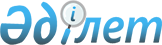 Пилоттық халық санағын жүргізу қағидаларын бекіту туралыҚазақстан Республикасы Ұлттық экономика министрінің 2018 жылғы 20 наурыздағы № 121 бұйрығы. Қазақстан Республикасының Әділет министрлігінде 2018 жылғы 30 наурызда № 16692 болып тіркелді
      Қазақстан Республикасы Үкіметінің 2010 жылғы 11 қазандағы № 1049 қаулысымен бекітілген Ұлттық санақтарды жүргізу қағидалары мен мерзімдерінің 7-тармағының  2) тармақшасына сәйкес, БҰЙЫРАМЫН:
      1. Қоса беріліп отырған Пилоттық халық санағын жүргізу қағидалары бекітілсін.
      2. Пилоттық халық санағы 2018 жылғы 1-30 сәуір аралығында Ақмола облысының Бурабай ауданында және Шығыс Қазақстан облысының Аягөз ауданында жүргізілсін.
      3. Қазақстан Республикасы Ұлттық экономика министрлігінің Статистика комитеті заңнамада белгіленген тәртіппен:
      1) осы бұйрықтың мүдделі мемлекеттік органдарға, Қазақстан Республикасының Ұлттық экономика министрлігі Статистика комитетінің құрылымдық бөлімшелері мен аумақтық органдарына басшылыққа алу және орындау үшін жеткізілуін;
      2) осы бұйрықтың Қазақстан Республикасының Әділет министрлігінде мемлекеттік тіркелуін;
      3) осы бұйрық Қазақстан Республикасының Әділет министрлігінде мемлекеттік тіркелген күнінен бастап күнтізбелік он күн ішінде оның қағаз және электронды түрдегі қазақ және орыс тілдеріндегі көшірмелерінің ресми жариялауға және Қазақстан Республикасы нормативтік құқықтық актілерінің эталондық бақылау банкіне енгізу үшін "Республикалық құқықтық ақпарат орталығы" шаруашылық жүргізу құқығындағы республикалық мемлекеттік кәсіпорнына жіберілуін;
      4) осы бұйрықтың Қазақстан Республикасының Ұлттық экономика министрлігі Статистика комитетінің интернет-ресурсына орналастырылуын;
      5) осы бұйрық Қазақстан Республикасының Әділет министрлігінде мемлекеттік тіркелгеннен кейін он жұмыс күні ішінде Қазақстан Республикасы Ұлттық экономика министрлігінің Заң департаментіне бұйрықтың осы тармағының 1), 2), 3) және 4) тармақшаларында көзделген іс-шараларды орындау туралы мәліметтердің ұсынылуын қамтамасыз етсін.
      4. Осы бұйрықтың орындалуын бақылау Қазақстан Республикасы Ұлттық экономика министрлігінің бірінші вице-министріне жүктелсін.
      5. Осы бұйрық оның алғашқы ресми жарияланған күнінен кейін күнтізбелік он күн өткен соң қолданысқа енгізіледі.
       "КЕЛІСІЛДІ"
      Ақмола облысының әкімі
      ___________ М. Мырзалин
      2018 жылғы 16 наурыз
       "КЕЛІСІЛДІ"
      Қазақстан Республикасының 
      Ақпарат және коммуникациялар 
      министрі
      ___________ Д. Абаев
      2018 жылғы 26 наурыз
       "КЕЛІСІЛДІ"
      Қазақстан Республикасының 
      Қаржы министрі
      ___________ Б. Сұлтанов
      2018 жылғы 20 наурыз
       "КЕЛІСІЛДІ"
      Шығыс Қазақстан облысының
      әкімі
      ___________ Д. Ахметов
      2018 жылғы 15 наурыз Пилоттық халық санағын жүргізу қағидалары 1-тарау. Жалпы ережелер
      1. Осы Пилоттық халық санағын жүргізу қағидалары (бұдан әрі – Қағидалар) санақ парақтарын сынау, өткізуді ұйымдастыру мен алынған деректерді өңдеу кезін сынақтан өткізу мақсатында әзірленді және 2018 жылғы 1-30 сәуір аралығында Ақмола облысының Бурабай ауданында және Шығыс Қазақстан облысының Аягөз ауданында (бұдан әрі – облыстар) пилоттық халық санағын (бұдан әрі – пилоттық санақ) жүргізу тәртібін айқындайды.
      2. Пилоттық санақты Қазақстан Республикасы Ұлттық экономика министрлігінің Статистика комитеті (бұдан әрі – Комитет), оның аумақтық органдары (бұдан әрі – аумақтық органдар), сондай-ақ "Қазақстан Республикасы Ұлттық экономика министрлігі Статистика комитетінің Ақпараттық-есептеу орталығы" шаруашылық жүргізу құқығындағы республикалық мемлекеттік кәсіпорны (бұдан әрі – "АЕО" РМК) жүргізеді.
      3. Осы Қағидаларда пайдаланылатын ұғымдар мен анықтамалар 2010 жылғы 19 наурыздағы "Мемлекеттік статистика туралы" Қазақстан Республикасының Заңына және "Ұлттық санақтарды жүргізу қағидалары мен мерзімдерін бекіту туралы" (бұдан әрі – Санақ қағидалары) Қазақстан Республикасы Үкіметінің 2010 жылғы 11 қазандағы № 1049 қаулысына сәйкес қолданылады. 2-тарау. Пилоттық халық санағын жүргізу тәртібі
      4. Пилоттық санақты ұйымдастыру мен жүргізу үшін республикалық бюджетте көзделген қаражат шегінде мынадай персонал тартылады (бұдан әрі –тартылатын персонал): 
      еңбек шарты бойынша ұлттық санақтарға дайындық және өткізу жөніндегі басшы;
      еңбек шарты бойынша ұлттық санақтарға дайындық және өткізу жөніндегі нұсқаушы (бұдан әрі – ЕШ бойынша нұсқаушы);
      өтеулі қызмет көрсету шарты бойынша ұлттық санақтарға дайындық және өткізу жөніндегі нұсқаушы (бұдан әрі – ӨҚКШ бойынша нұсқаушы);
      өтеулі қызмет көрсету шарты бойынша интервьюер (бұдан әрі – интервьюер).
      5. Тартылатын персоналды жасақтау, бекіту және оқыту тиісті аумақтық органдарға жүктеледі.
      6. Пилоттық халық санағы үш кезеңде: дайындық, негізгі және қорытынды кезеңдерде жүргізіледі.
      7. Дайындық кезеңінде қолда бар деректерді нақтылау үшін аумақтық органдар әрбір елді мекеннің аумағын тіркеу учаскелеріне бөлуді жүргізеді.
      Аумақтық органдарда алдын ала дерекқор жасалады, оған интервьюерлердің әрі қарай пайдалануы үшін планшеттерге жүктелетін шаруашылық бойынша есепке алу кітабынан (ауылдық жерлер үшін), халықтың статистикалық және тұрғын қоры тіркелімдерінен алынған деректер жүктеледі.
      ЕШ бойынша нұсқаушы интервьюерлер үшін тіркеу учаскелерін бекітеді. Интервьюерлер осы Қағидаларға 1-қосымшаға  сәйкес тұрғын үйлердің, ғимараттардың және тұрғын емес үй-жайлардың тізімін
      (бұдан әрі – тұрғын үйлер тізімі) электронды және қағаз жеткізгіштерде
      (ол қажет болған жағдайда) нақтылайды және жасайды.
      Интервьюер әрбір тұрғын үйге барады, бару мақсатын түсіндіреді, алдағы пилоттық санақты өткізу күні туралы хабарлайды және респонденттердің мекенжайын, санын, тегін, аты мен әкесінің атын (ол болған жағдайда) нақтылайды.
      Интервьюерлер учаскелердің схемалық жоспарларымен тұрғын үйлер тізімін нақтылаудан кейін оларды нұсқаушыға ұсынады, ол тұрғын үйлердің жасалған тізімдерінің толықтығы мен дұрыстығын тексереді.
      Аумақтық органдар тұрғын үйлердің нақтыланған тізімдері мен картографиялық материалдары негізінде аумақты интервьюерлердің халыққа пікіртерім жүргізуі үшін қажетті учаскелерге бөлуін, пилоттық санақтың екінші кезеңінде жүзеге асыруы үшін ұйымдастыру жоспарын жасайды. 
      8. Пилоттық санақтың негізгі кезеңі күнтізбелік 30 күн ішінде жүргізіледі. 
       Пилоттық санақ басталған күннен бастап алғашқы күнтізбелік 10 күнде интернет желісі арқылы онлайн режимде респонденттердің электронды түрде санақ парақтарын толтыруы жүргізіледі. 
      Пилоттық санақтан онлайн режимде өткен кезде респондент өзінің мобильді телефонының нөміріне және (немесе) тіркеу кезінде көрсетілген респонденттің электрондық мекенжайына пилоттық санақтан өткендігі туралы хабарлама алады.
      Келесі күнтізбелік 20 күнде пилоттық санақ планшеттерді немесе қағаз жеткізгішті (планшеттерді пайдалану мүмкіндігі болмаған жағдайда) пайдаланумен интервьюерлердің респонденттерге пікіртерім жүргізу жолымен жүргізіледі. Респондент пилоттық санақтан онлайн режимде өткені туралы хабарламаны ұсынған жағдайда аталған респондентке санақ парақтары толтырылмайды. Егер респонденттер пилоттық санақтан онлайн режимде өтпесе, онда интервьюер респонденттерге пікіртерім рәсімін жүргізуі қажет.
      Пилоттық санақ онлайн режимде интернет желісі арқылы және планшеттерді немесе қағаз жеткізгішті пайдаланумен (планшетті пайдалану мүмкіндігі жоқ болған жағдайда) келесі санақ парақтарын:
      осы Қағидаларға 2-қосымшаға  сәйкес нысаны бойынша "Тұратындар және (немесе) келушілер тізімі" (индексі 1-П, кезеңділігі біржолғы) санақ парағын;
      осы Қағидаларға 3-қосымшаға  сәйкес нысаны бойынша "Тұрғын үй жағдайлары" (индексі 2-Ж, кезеңділігі біржолғы) санақ парағын;
      осы Қағидаларға 4-қосымшаға  сәйкес нысаны бойынша "Жеке" (индексі 3-И, кезеңділігі біржолғы) санақ парағын;
      осы Қағидаларға 5-қосымшаға  сәйкес нысаны бойынша "Қазақстан Республикасының аумағында уақытша, 12 айдан кем жүргендер" (шетел азаматтары, азаматтығы жоқ адамдар, тұрақты негізде шетелде тұратын Қазақстан Республикасының азаматтары) (индексі 4-В, кезеңділігі біржолғы) санақ парағын толтырумен интервьюерлердің халыққа пікіртерім жүргізуі арқылы жүргізіледі.
      9. Пилоттық санақтың негізгі кезеңін өткізгеннен кейін халықты қамтудың анықтығы мен толықтығын тексеру мақсатында интервьюерлер мен ӨҚКШ бойынша нұсқаушы пікіртерім жүргізілген халықты іріктемелі бақылап аралап шығады. 
      10. Пилоттық санақтың алдын ала және негізгі кезеңдерінің нәтижелері бойынша қорытынды кезеңде:
      1) халық санағына дайындықтың және өткізудің барлық кезеңдерінде анықталған ықтимал кемшіліктерге немесе қиындықтарға;
      2) респонденттерден алғашқы статистикалық деректерді жинауды ұйымдастыру әдістерін (интернет желісі арқылы электрондық санақ парақтарын толтыру және планшеттерді пайдалана отырып, респонденттерге пікіртерім жүргізу жолымен) сынақтан өткізуге;
      3) санақ персоналын, оның ішінде Қазақстан Республикасы азаматтарының ерекше санаттарын: 
      тиісті өңірлерде пилоттық халық санағын өткізуге жауапты аумақтық органдардың басшылары мен мамандарын;
      әскери бөлімдердің аумақтарында және жабық әкімшілік-аумақтық бірліктерде тұратын әскери қызметшілер мен азаматтық халықты; 
      бас бостандығынан айыру түрінде жазасын өтеуші және тергеу изоляторларында ұсталатын адамдарды; 
      өзге де институционалдық бірліктерде емдеудегі адамдарды; 
      қызметтік іссапарға немесе қызметтік міндеттерін орындауға байланысты ел шегінен тыс жүрген адардарды; 
      оқитындар мен өзге де себептер бойынша (олардың отбасы мүшелерін қоса) әлеуметтік бейімдеу немесе қамтамасыз ету мекемелерінде тұратын адамдарды санақтан өткізушілерді оқыту әдістерін пысықтау;
      4) санақ парақтарындағы жекелеген сұрақтарды қоюдың қолайлылығына, халық санағына дайындық және өткізу әдіснамасын сынақтан өткізу;
      5) респонденттен алынған дербес деректер мен мәліметтердің құпиялылығын қамтамасыз етуге;
      6) халық санағына дайындық және оны жүргізу кезінде статистикалық тіркелімдер мен әкімшілік деректерді пайдалану мүмкіндігіне; 
      7) халық санағы кезінде дербес деректерді ұсыну үшін респонденттердің интернет желісін пайдалану бойынша дайындығына;
      8) тартылатын персоналдың тұрғын үй-жайларға қол жеткізуіне және олардың қауіпсіздігін қамтамасыз етуге байланысты ұйымдастыру іс-шараларының дайындығына;
      9) тартылатын персоналға жүктеменің оңтайлы нормаларын айқындауға;
      10) интернет-пікіртерімді жүргізу кезінде жүйеге жүктеме деңгейлерін және халық санағы деректерін автоматтандырылған өңдеу технологиясын тестілеуге талдау жүргізіледі.
      11. Пилоттық санақты талдау негізінде Комитет "АЕО" РМК-мен және аумақтық органдармен бірлесіп ерікті нысанда халық санағын жүргізу үшін санақ парақтарын, деректерді жинау мен өңдеу тәсілдерін, технологиясын пысықтау қажеттігі туралы қорытындыны әзірлейді.
      Аумақтық статистика органына ұсынылады
      Пікіртерім парағы www.stat.gov.kz
      интернет-ресурсына орналастырылған
      Индексі 1-СЖ
      Кезеңділігі : біржолғы
      Ұлттық халық санағының объектілері: үй шаруашылығының құрамына кіретін респонденттер* 
      * "Мемлекеттік статистика туралы" Қазақстан Республикасы Заңының 1-бабы 23-тармақшасына сәйкес үй шаруашылығы – бірге тұратын, өз табыстары мен мүлкін толықтай немесе ішінара біріктіретін және тауарлар мен көрсетілетін қызметтерді бірлесіп тұтынатын бір немесе одан да көп жеке тұлғалардан құралған экономикалық субъект. Тұрғын үйлер, ғимараттар және тұрғын емес үй-жайлар тізімі (тіркеу учаскесіне жасалады)  1-бөлім. Халық санағы объектісіне толтырылады 2-бөлім. Тұруға жарамды объектілер бойынша пәтерге (бөлмеге, үйге) толтырылады
      Ескертпе:
      * - ескертпеде әрбір объекті бойынша кез келген өзгерістер мен ескертулер көрсетіледі 
      ** - бұдан әрі жолдарды қажеттілігіне қарай қосу;
      Елді мекендердегі тұрғын үйлер, ғимараттар және тұрғын емес үй-жайлар тізімін жасау бойынша түсіндірмелер тұрғын үйлер, ғимараттар мен тұрғын емес үй-жайлар тізіміне қосымшада келтірілген. Елді мекендерде тұрғын үйлер, ғимараттар мен тұрғын емес үй-жайлар тізімдерін жасау бойынша түсіндірмелер
      1. Тұрғын үйлер тізіміне:
      халық тұрып жатқан немесе тұра алатын тіркеу учаскесінің аумағында орналасқан барлық тұрғын үйлер, ғимараттар және тұрғын емес үй-жайлар;
      кәсіпорындар, ұйымдар және мекемелер орналасқан ғимараттар мен тұрғын емес үй-жайлар;
      тұрғын және тұрғын емес құрылыстар жүргізіліп жатқан учаскелер;
      құрылыс әлі басталмаған, бірақ нөмірлер берілген учаскелер жазылады.
      2. Әрбір тұрғын үй тұрғын үйлер тізіміне жеке құрылысты көрсетумен және олардың орналасу тәртібімен рет-ретімен жазылады.
      3. 1-бөлімнің бағандарында:
      1) әкімшілік аумақтық объектілердің коды мен аумақтың (елді мекеннің) атауы;
      2) "е-Статистика" интеграцияланған ақпараттық жүйесіндегі (бұдан әрі – "е-Статистика" ИАЖ) көше кодификаторларының анықтамалығына сәйкес көшелер типі;
      3) мекенжайы, даңғыл, көше, алаң, тұйық көше, өтпе жолдың атаулары, бұл атаулар осы даңғыл, көше, алаң, тұйық көше, өтпе жол бойынша бірінші болып жазылған үйге қарама-қарсы жолда бір рет қана көрсетіледі, ал басқа санақ объектілеріне қарама-қарсы "-u-" белгісі қойылады;
      4) "е-Статистика" ИАЖ объектілер типтерінің анықтамалығына сәйкес объектінің типі;
      5) "е-Статистика" ИАЖ объектілер мәртебесінің анықтамалығына сәйкес объектінің мәртебесі;
      6) үйдің нөмірі көрсетіледі. Нөмірлері қосымша санмен немесе әріптік нөмірлеумен белгіленетін санақ объектілері үшін негізгі, сонымен қатар қосымша белгілері де жазылады (мысалы, 8-а, 5/1).
      Егер тұрғын үйлер бірнеше ірі көппәтерлі корпустардан немесе қосымша нөмірлеумен (мысалы, А корпусы, Б корпусы немесе 1-корпус, 2-корпус және т.с.с.) белгіленетін басқа да құрылыстардан тұрса, онда осындай әрбір корпус немесе құрылыс жалпы көшелік нөмір және корпустың нөмірі (мысалы, 5 корпус А, Б корпусы, 1/18 корпус 2 және т.с.с.) көрсетіле отырып, тізімде жеке жолда жазылады.
      Үйдің осы көшелік нөмірімен берілген барлық тұрғын және тұрғын емес ғимараттар жазылады;
      Құрылыстар санында олардың конструктивтік ерекшеліктерінің (мысалы, гараждар) себебінен халық тұра алмайтын шаруашылық құрылыстар ғана ескерілмейді, ал егер бәрібір тұрған жағдайда оларды тұру фактісі бойынша тізімге енгізеді. Ғимаратпен бір шатырдың астында орналасқан жапсарлас салуларды қоса алғанда, жеке тұрған ғимарат құрылыс деп саналады.
      7) объектінің картада болуы туралы белгі, тұрақты тұратын халықтың санын көрсетумен барлық тұрғын үйлер картографиялық материалға енгізіледі және учаскедегі әрбір объектіні нүктелік анықтау жүйесін (GPS) пайдалана отырып картографиялық материалға сәйкестігіне салыстыра тексеру жүргізіледі;
      8) санақ объектісі тиесілі мекеменің, кәсіпорынның атауы немесе үй иесінің тегі мен аты-жөні. Егер санақ объектісі бірнеше иелерге тиесілі болса, онда бағанда әрбір иесі көрсетіледі;
      Тұрғын немесе тұрғын емес құрылыстарды (егер оларда ешкім тұрмаса) салу жүргізіліп жатқан учаскелер бойынша 1-бөлімнің 8-жолында салынып жатқан үй тиесілі мекеменің немесе кәсіпорынның атауы немесе құрылыс салушының тегі мен аты-жөні жазылады және 10-жолда "үй салынып жатыр" белгісі қойылады.
      9) мектеп интернаттарда, ауруханаларда, санаторийлерде, қонақүйлерде, демалыс үйлерінде тұрақты тұратындардың саны;
      10) ескертпеде осы бағанда пилоттық санақ жүргізу кезінде осы объекті бойынша кез келген маңызды өзгерістер мен ескертулер көрсетіледі.
      4. 2-бөлім 1-бөлімде көрсетілген тұруға жарамды, жаңа үй және (немесе) жартылай қоныстандырылған болып белгіленген барлық санақ объектілері бойынша толтырылады.
      2-бөлімдегі бағандарда:
      1) пәтердің нөмірі, жатақханадағы бөлменің нөмірі, жеке үйдің нөмірі, үйдің осы көшелік нөмірімен берілген барлық тұрғын-үй құрылыстары жазылады;
      2) нөмірлері қосымша цифрмен немесе әріптік нөмірлеумен белгіленетін санақ объектілері үшін негізгі, сол сияқты қосымша белгілері де (мысалы, 8-а, 5/1 және т.с.с.) жазылады. Құрылыстар санында олардың конструктивтік ерекшеліктерінің (мысалы, гараждар) себебінен халық тұра алмайтын шаруашылық құрылыстар ғана ескерілмейді, ал егер бәрібір тұрған жағдайда оларды тұру фактісі бойынша тізімге енгізеді.
      3) объектінің типі – "е-Статистика" ИАЖ объектілер типтерінің анықтамалығына сәйкес пәтерлер, бөлмелер, үйлер;
      4) оларда тұратын халықтың саны.
      Бұл ретте 2-бөлімнің 4-бағанында нақты бар халық пен 12 айдан кем уақыт болмағандар туралы деректер жазылады. 12 айдан артық болмаған, сондай-ақ әскери қызметке және оқуға (оқу мерзімі 12 ай және одан артық) кеткен адамдар олардың кету мерзіміне қарамастан 4-бағанға қосылмайды.
      5) санақ объектісі тиесілі мекеменің, кәсіпорынның атауы немесе үй иесінің тегі мен аты-жөні. Егер санақ объектісі бірнеше иеленушіге тиесілі болса, онда әрбір иеленуші көрсетіледі;
      6) ескертпеде пилоттық санақты жүргізу кезінде осы объекті бойынша кез келген маңызды өзгерістер мен ескертулер көрсетіледі.
      5. Учаске объектілерінің барлығын аралауды аяқтап және қажетті мәліметтерді тізімге енгізгеннен кейін интервьюер оның учаскесінің картасында көрсетілген санақ объектілерінің тиісті санымен тізімде жазылған объектілер санын салыстырады. Егер интервьюер аралау кезінде учаскенің картасына түсірілмеген үйлерді анықтаған жағдайда, ол оларды тұрғын үйлер тізіміне енгізеді және электрондық және (немесе) қағаз жеткізгіштерде белгілейді.
      Аумақтық статистика органына ұсынылады 
      Санақ парағы www.stat.gov.kz
      интернет-ресурсына орналастырылған
      Индексі 1-П
      Кезеңділігі : біржолғы
      Ұлттық халық санағының объектілері: үй шаруашылығының құрамына кіретін респонденттер* 
      * "Мемлекеттік статистика туралы" Қазақстан Республикасы Заңының 1-бабы 23-тармақшасына сәйкес үй шаруашылығы – бірге тұратын, өз табыстары мен мүлкін толықтай немесе ішінара біріктіретін және тауарлар мен көрсетілетін қызметтерді бірлесіп тұтынатын бір немесе одан да көп жеке тұлғалардан құралған экономикалық субъект.
      1-П санақ парағы "Тұратындар және (немесе) келушілер тізімі"
      1. Аумақтың (елді мекеннің) атауы __________________________________________
      2. ӘАОЖ бойынша елді мекеннің коды2....................................☐☐☐☐☐☐☐☐☐☐ 
      3. Даңғыл, көше, алаң, тұйық көше, өтпе жол___________________________________
       4. Үйдің нөмірі ..................................................☐☐☐☐
       5. Пәтердің нөмірі…………………………….☐☐☐☐ 
      6. Белгілі бір тұрғылықты жері жоқ.......................☐ 
      7. Мекеме3…............................................................☐☐☐☐☐☐☐☐☐☐ 
      8. Үй-жайда тұратындардың және (немесе) келушілердің құрамы:
      Ескертпе:
      1 Қазақстан Республикасының Ұлттық экономика министрлігі Статистика комитетінің қалалық және облыстық статистика департаменттері нұсқаушылық және есеп учаскелерінің нөмірлерін автоматты түрде береді;
      2 ҚР ҰЖ 11-2009 Әкімшілік-аумақтық обьектілер жіктеуіші;
      3 мекемелерде тұратындар және (немесе) келушілер үшін ғана көрсетіледі.
      Пилоттық халық санағын жүргізу кезінде "Тұратындар және (немесе) келушілер тізімі" санақ парағын толтыру бойынша түсіндірмелер "Тұратындар және (немесе) 
      келушілер тізімі" (индексі 1-П, кезеңділігі біржолғы) санақ парағына қосымшада келтірілген. Пилоттық халық санағын жүргізу кезінде "Тұратындар және (немесе) келушілер тізімі" (индексі 1-П, кезеңділігі біржолғы) санақ парағын толтыру жөніндегі түсіндірмелер
      1. Осы Пилоттық халық санағын жүргізу кезінде "Тұратындар және (немесе) келушілер тізімі" (индексі 1-П, кезеңділігі біржолғы) санақ парағын (бұдан әрі – санақ парағы) толтыру жөніндегі түсіндірмелер санақ парағын толтыруды нақтылайды.
      2. Пилоттық халық санағын жүргізу кезінде халықты есепке алу 2018 жылғы 31 наурыздан 1 сәуірге қараған түні 00 сағат сәтіндегі жағдай бойынша жүзеге асырылады.
      Халықты есепке алу сәтінен кейін қайтыс болғандар санақ парақтарында есепке алынады. Халықты есепке алу сәтінен кейін туғандар санақ парақтарында есепке алынбайды. 
      3. Санақ парағын толтыру кезінде көрсетілген жауап нұсқаларында тиісті белгілер қойылады, қажет болған жағдайда цифрлар және (немесе) мәтін енгізіледі.
      4. Санақ парағына уақытша болмағандар және уақытша тұратындар және (немесе) келушілерді, оларға қатысты тұрғылықты жері бойынша олар туралы мәліметтерді хабарлайтын ешкімі жоқтарды қосқанда, үй шаруашылығының құрамына кіретін, елде тұрақты тұратын респонденттер (бұдан әрі – респондент) (Қазақстан Республикасының азаматтары, шетел азаматтары, азаматтығы жоқ адамдар) енгізіледі. 
      Сондай-ақ, шетел азаматтары, азаматтығы жоқ адамдар тұрақты негізде шетелде тұратын Қазақстан Республикасының азаматтары, Қазақстан Республикасының аумағында 12 айдан кем уақытша тұратындар. 
      Респондент 12 ай және одан артық уақыт тұратын елді мекен тұрғылықты жері болып саналады.
      Уақытша болмағандарға осы елді мекенде тұрақты тұратын, бірақ халықты есепке алу сәтінде, егер олардың болмауы 12 айдан аспаса осы елді мекеннің аумағынан тыс жерде болған респонденттер жатады.
      5. Үй-жайда тұратындар және (немесе) келушілерді жазу әрбір жеке үй шаруашылығы бойынша жүргізіледі. Егер үй-жайда бірнеше үй шаруашылығы тұрса, онда алдымен бір үй шаруашылығы барлық респонденттерінің деректері, одан кейін басқа үй шаруашылығы респонденттерінің деректері толтырылады.
      Санақтан өтетін үй шаруашылығы шегінде уақытша болмаған, кәмелеттік жасқа толмағандар, әрекетке қабілетсіз респонденттер үшін санақ парақтарын басқа кәмелеттік жасқа толған респонденттер немесе осы респонденттердің қорғанышы немесе қамқоршылары толтырады.
      Егер халықты есепке алу сәтінде әрекетке қабілетсіз респондент үйде болса, онда ол үшін санақ парағын қорғанышы, егер мамандандырылған мекемеде болса қамқоршысы толтырады.
      6. 1-тармақта облыс, қала, аудан, ауылдық округ, елді мекеннің атауы көрсетіледі.
      7. Егер үй шаруашылығының мекенжайы анықталмаса, 3-5-тармақтар толтырылмайды.
      8. 4-тармақта үйдің нөмірі көрсетіледі, егер үй шаруашылығы мекемеде тұрса, ғимараттың нөмірі көрсетіледі.
      9. 5-тармақта: пәтердің нөмірі көрсетіледі. Егер үй шаруашылығы мекемеде тұрса, бөлменің, палатаның, бөлімшенің нөмірі тиісті мекемелердің (мысалы, сәбилер үйі, балалар үйі, жетім балалар мен балаларға арналған мектеп-интернаттарда тұратын, ата-ана қамқорлығынсыз қалған, қарттар мен мүгедектерге арналған интернат-үйлерде, ауруханаларда, санаторийлерде, демалыс үйлерінде, жатақханаларда, қонақүйлерінде, пансионаттарда және басқа да мекемелерде тұратындар) есеп кітапшасында жазбалар қалай жүргізілетініне байланысты көрсетіледі. 
      10. 6-тармақта "белгілі бір тұрғылықты жері жоқтарға" тұру үшін көзделмеген орындарға келген белгілі бір тұрғылықты жері жоқ респонденттер жатады. Егер "Белгілі бір тұрғылықты жері жоқ" деп белгіленсе, "Жеке" (индексі 3-И, кезеңділігі біржолғы) санақ парағын толтыруға көшу керек.
      11. 7-тармақты санақ парағын толтыру жөніндегі түсіндірмелерге қосымшада келтірілген мекемелерде тұратын және (немесе) келуші респонденттер үшін интервьюерлер толтырады.
      12. "Үй шаруашылығының реттік нөмірі" 8-тармағының 1-бағанында – әрбір жеке үй шаруашылығына берілетін нөмір (нөмірлеу өсу реті бойынша жүргізіледі).
      13. "Үй шаруашылығы шегіндегі реттік нөмір" 8-тармағының 
      2-бағанында – өз үй шаруашылығы шегіндегі бір үй шаруашылығының респонденттеріне "01" бастап одан әрі өсу реті бойынша берілетін нөмір. Одан кейінгі басқа үй шаруашылығының респонденттеріне де "01" нөмірінен бастап одан әрі өсу реті бойынша толтырылады.
      Респонденттерді жазу 8-тармақтың 2-бағанында "01" реттік нөмірі берілетін ересектердің біреуінен басталады.
      Респонденттерді жазудың келесі тәртібін сақтау қажет:
      1) жұбайы мен зайыбы бірінен кейін бірі толтырылады;
      2) некеде тұрмайтын ересек балаларды қоса алғанда, балалар өз 
      ата-аналарынан кейін, одан әрі еркін тәртіпте басқа туыстары толтырылады;
      3) үй шаруашылығында бірнеше ерлі-зайыптылар жұптары болған жағдайда, алдымен бір ерлі-зайыпты жұп жазылады және оның тұрмыс құрмаған, үйленбеген балалары, одан кейін екінші ерлі-зайыпты жұп және оның балалары жазылады;
      4) үй шаруашылығының басқа респонденттерімен туыстық (немерелес) байланысы жоқ үй шаруашылығының респонденттері еркін тәртіпте соңғы болып толтырылады;
      Үй-жайда тұратындар тізіміне жазу "Үй шаруашылығы шегіндегі реттік нөміріндегі" палаталар, бөлмелер немесе нөмірлер бойынша жүргізілетін сәбилер үйі, балалар үйі, жетім балалар мен ата-ана қамқорлығынсыз қалған балаларға арналған мектеп-интернаттар, қарттар мен мүгедектерге арналған интернат-үйлерде, созылмалы ауруларға арналған ауруханаларда, мешіттерде, шіркеулерде, қонақүйлерде тұратындардың біріне "01" нөмірі, қалғандарына – келесі реттік нөмірлер қойылады. Мекемелер тізбесі осы санақ парақтарына қосымшада келтірілген.
      Егер мұндай мекемелерде (палатада, бөлмеде, нөмірде) туыстық қатынастары бар (мысалы, жұбайы мен зайыбы қарттарға арналған интернат-үйде тұрады немесе ағасы мен әпкесі – нәрестелер үйінде немесе ерлі-зайыптылар қонақүйдің бір нөмірінде тұрады) респонденттер тұрса, онда олар бір үй шаруашылығының мүшелері ретінде жазылады және үй шаруашылығы шегінде олардың біреуі бірінші, екіншісі - екінші болып жазылады, ал осы үй-жайда тұратын қалған адамдар нөмірлердің өсу тәртібінде рет-ретімен жазылатын болады.
      Мына респонденттер санаты жеке үй шаруашылықтары болып саналады:
      1) тұрғылықты жері бойынша олар туралы мәліметті хабарлайтын ешкімі жоқ уақытша тұратын және (немесе) келетін респонденттер санақ парағында жеке үй шаруашылығы ретінде көрсетіледі;
      2) тұрғын үй-жай иесінің үй шаруашылығы құрамына жеке азаматтардан тұрғын үй-жайды жалдайтындар кірмейді;
      3) қызмет көрсететін персонал болып табылатын және өздері жұмыс істейтін мекемелердің үй-жайларында (мысалы, нәрестелер үйінде, балалар үйінде, қонақүйлерде және басқа да мекемелерде) тұратындар. 
      14. 8-тармақтың 3-6-бағандарында респонденттердің дербес деректері толтырылады.
      15. 8-тармақтың 7-бағаны тұрғылықты жері бойынша олар туралы мәліметті хабарлайтын ешкімі жоқ, осы елді мекенде 12 айдан кем уақытша тұратын және (немесе) келетін респонденттер үшін белгіленеді.
      16. 8-тармақтың 8-бағаны шетелде тұрақты тұратын, Қазақстан Республикасында уақытша жүрген респонденттер үшін белгіленеді. Мекемелер тізбесі
      Аумақтық статистика органына ұсынылады 
      Санақ парағы www.stat.gov.kz
      интернет-ресурсына орналастырылған
      Индексі 2-Ж
      Кезеңділігі : біржолғы
      Ұлттық халық санағының объектілері: үй шаруашылығының* құрамына кіретін респонденттер 
      * "Мемлекеттік статистика туралы" Қазақстан Республикасы Заңының 1-бабы 23-тармақшасына сәйкес үй шаруашылығы – бірге тұратын, өз табыстары мен мүлкін толықтай немесе ішінара біріктіретін және тауарлар мен көрсетілетін қызметтерді бірлесіп тұтынатын бір немесе одан да көп жеке тұлғалардан құралған экономикалық субъект.
      2-Ж санақ парағы "Тұрғын үй жағдайлары"
      Ескертпе:
      1 Қазақстан Республикасының Ұлттық экономика министрлігі Статистика комитетінің қалалық және облыстық статистика департаменттері нұсқаушылық және есеп учаскелерінің нөмірлерін автоматты түрде береді;
      2 "Үй шаруашылығының реттік нөмірі" "Тұратындар және (немесе) келушілер тізімі" (индексі 1-П, кезеңділігі біржолғы) 1-П санақ парағынан автоматты түрде көшіріледі.
      Пилоттық халық санағын жүргізу кезінде "Тұрғын үй жағдайлары" санақ парағын толтыру бойынша түсіндірмелер "Тұрғын үй жағдайлары" (индексі 2-Ж, кезеңділігі біржолғы) санақ парағына қосымшада келтірілген Пилоттық халық санағын жүргізу кезінде "Тұрғын үй жағдайлары" (индексі 2-Ж, кезеңділігі біржолғы) санақ парағын толтыру жөніндегі түсіндірмелер
      1. Осы Пилоттық халық санағын жүргізу кезінде "Тұрғын үй жағдайлары" (индексі 2-Ж, кезеңділігі біржолғы) санақ парағын (бұдан әрі – санақ парағы) толтыру бойынша түсіндірмелер санақ парағын толтыруды нақтылайды.
      2. Санақ парағын толтыру кезінде көрсетілген жауап нұсқаларында тиісті белгілер қойылады, қажет болған жағдайда цифрлар және (немесе) мәтін енгізіледі.
      3. Санақ парағын әр үй шаруашылығының құрамына кіретін респонденттердің біреуі толтырады. 1-7-сұрақтар үй шаруашылықтары тұратын тұрғын үйге қатысты. 7.1 және 8-сұрақтар осы тұрғын үйде тұратын әр үй шаруашылығына қатысты.
      4. 1-сұрақта келесі түсіндірмелер пайдаланылады:
      1) егер үй шаруашылығы меншік нысанына қарамастан жеке үйде, коттедж типіндегі тұрғын үйде тұрса, онда "бір пәтерлі (жеке үй)" белгіленеді. 
      2) егер үй шаруашылығы көп пәтерлі үйде тұрса, онда "екі пәтерлі үй " немесе "үш және одан да көп пәтерлі үй" жауаптарының бір нұсқасы белгіленеді.
      3) егер еңбек шарты бойынша жұмыс істейтін, студенттер (курсанттар, аспиранттар) және оқу кезеңінде оқушылардың тұруы үшін, сондай-ақ меншік иесімен немесе жатақхана иесімен еңбек шарты бар басқа да адамдар үшін арнайы салынған немесе қайта жабдықталған болса, онда "Жатақхана" белгіленеді. 
      "Қонақүй" немесе "Басқа (киіз үй, күзетші үйі, шағын вагон, контейнер)" жауаптары болған жағдайда санақ парағы одан әрі толтырылмайды. 
      5. Егер үй шаруашылығының құрамына кіретін респондентте 
      (бұдан әрі – респондент) тұрғын үйлердің (тұрғын ғимараттардың) салынған жылы туралы мәліметтер болмаса, 2-сұрақта жауап толтырылмайды.
      6. 4-сұрақта егер қабырғалар бірнеше материалдардан салынған болса, аталған құрылыстағы басым материалды көрсеткен жөн. Егер респондентте сыртқы қабырғалардың материалдары туралы мәліметтер болмаса, сұраққа жауап толтырылмайды.
      7. 5-сұрақта мына жағдайларда: 
      егер үйде электр сымдары болса, электрмен;
      егер (еденүсті) электр плитасы немесе (еденүсті) электр плитасы орнатылған бөлек тұрған ас үйі бар үй (асүйге арналған арнаулы күрделі ғимарат) болса, (еденге қойылатын) электр плитамен;
      егер желілік табиғи газбен жабдықталған газ плитасы болса, желілік (табиғи) газбен;
      егер сұйытылған газбен жабдықталған еденге қойылатын газ плитасы болса, сұйытылған газбен (газ тәрізді заттарды сақтауға арналған баллондағы немесе газгольдерлердегі-резевуарлардағы), сондай-ақ сұйытылған газбен жабдықталған газ плитасы орнатылған бөлек тұрған ас үйі бар үй газдандырылған деп саналады;
      егер өзінің үй қазандығынан, орамдық немесе аудандық қазандығынан, жылу электр орталықтарынан орталықтан жылыту бар болса, сондай-ақ автоматты газды су жылытқыштар (бұдан әрі – АГС) қондырғылары орнатылса, орталықтан жылыту;
      егер пәтерлерде су жылытқыштардан жылыту болса (АГС) және газ бен қатты, сұйық отынмен жағылатын оқшау, орталықтандырылмаған, шағын жылыту қазандықтары болса, дербес жылытумен (жеке қондырғылардан, қазандықтардан жылыту);
      жаңартылатын энерия көздерімен – күн сәулесінің энергиясы, жел энергиясы, гидродинамикалық су энергиясы; геотермальдық энергия: топырақтың, жерасты суларының, өзендердің, су қоймаларының жылуы, сондай-ақ бастапқы энергия ресурстарының антропогендік көздері: биомасса, биогаз және электр және (немесе) жылу энергиясының өндірісі үшін пайдаланылатын органикалық қалдықтардан алынатын өзге де отын түрлері кіретін табиғи жаратылыс процестері есебінен үздіксіз жаңартылатын энергия көздерімен;
      егер жылыту қондырғыларынан немесе дәстүрлі тұрғын үйдің ішінде тұрған немесе үлкен жеке үйлердің немесе коттедждердің иелерінде айрықша жағдайлар үшін резервтік нұсқа ретінде газбен, электрден, қатты және сұйық отынмен жағылатын жабдықтан жылытылатын болса, пешпен жылытумен;
      егер үйдің ішінде су орталықтандырылған су құбырынан немесе артезиандық ұңғымадан келетін тарату желісі болса, үйдегі (ғимараттағы немесе пәтердегі) су құбырымен;
      егер үйден тыс (бөлек тұрған ас үй немесе үйден тыс ұқсас үй-жайлар) су орталықтандырылған су құбырынан немесе артезиандық ұңғымадан келетін тарату желісі болса, үйден (ғимараттан немесе пәтерден) тыс су құбырымен;
      егер үй ауласында құдық не су тартқыш шүмек (колонка) немесе сумен жабдықтаудың ұқсас көздері болса, құдықпен, колонкамен немесе сумен жабдықтаудың ұқсас көздерімен;
      егер үйде жоғарыда көрсетілген сумен жабдықтау көздері болмаса, басқа өңірлерден, алыс орналасқан су көздерінен немесе сумен жабдықтаудың ұқсас көздерінен ауыз суды жеткізу көлікпен жүзеге асырылса, ауыз суды жеткізумен;
      егер тұрғын үйде дәретхана (сумен шайылатын санитарлық торап) және шаруашылық нәжіс суларының көшедегі кәріз желісіне ағуына арналған кәріз құрылғысы немесе су сіңіретін құдықтар болса, санитарлық тораппен (сумен шайылатын дәретхана);
      егер үйдің ішінде көшедегі кәріз желісіне шаруашылық нәжіс суларының ағуына арналған кәріз құрылғысы немесе су сіңіретін құдықтар болса, орталық кәрізбен. Су құбыры жоқ, сондай-ақ биодәретханасы бар болған жағдайда тұрғын үй кәрізбен жабдықталған деп есептелмейді;
      егер ванна немесе себезгі жеке ванна бөлмесінде де, сондай-ақ ыстық судың келу тәсіліне қарамастан, осы мақсат үшін арнайы жабдықталған бөлмеде орнатылса, тұрақты ванна немесе себезгімен, бұл ретте ванна (себезгі) орнатылған, ал кәрізі жоқ тұрғын үй ваннамен немесе себезгімен жабдықталған деп есептелмейді;
      егер тұрғындардың тұрмыстық мұқтаждығы үшін ыстық суды орталықтан беретін арнайы су құбыры болса, орталық ыстық сумен жабдықтаумен;
      егер газды (отынды) колонкалардан, пәтерлер бойынша су жылытқыштардан, шағын жылу қазандықтарын қоса алғанда, ыстық су беретін арнайы су құбыры болса, жеке су жылытқыштардан ыстық сумен жабдықтаумен;
      егер тұрғын үйден қоқысты стационарлық жинау және әкету жүзеге асырылса, қоқысты жинау және әкету;
      егер қалаларалық және халықаралық телефон сөйлесулерін жүзеге асыратын стационарлық телефон байланысы болса, стационарлық телефон байланысымен тұрғын үй жабдықталған болып саналады.
      8. 6 және 6.1-сұрақтарда тұрғын үйдің жалпы және тұрғын аудандарының көлемдері ондық белгілер мен үтірлерсіз тұтас сандармен көрсетіледі. 
      Жалпы ауданға мына аудандар кірмейді:
      1) баспалдақ алаңдары, лифт холлдары, тамбурлар, дәліздер (пәтердің ішіндегілерден басқа), вестибюльдер;
      2) шығыңқы конструкциялық элементтер мен жылыту пеші тұрған;
      3) жеке тұрған ас үйлер, моншалар, сарайлар, күркелер.
      Егер респондентте жалпы және тұрғын аудандарының көлемдері туралы деректер болмаса, 6 және 6.1-сұрақтарда жауаптар толтырылмайды. 
      9. 7-сұрақта тұрғын үй-жайда барлығы неше тұрғын бөлме бары (ас үй, ванна, дәретхана, дәліз, қоймадан басқа) көрсетіледі.
      10. 7.1-сұрақта үй шаруашылығы алатын тұрғын бөлмелердің саны цифрмен көрсетіледі. Егер үй шаруашылығы толық бөлмені емес, тек оның бөлігін ғана алса, онда "бөлме бөлігі" белгіленеді. 
      11. 8- сұрақта мынадай түсіндірмелер пайдаланылады: 
      Егер тұрғын үй үй шаруашылығының құрамына кіретін респонденттің меншігінде болса, "үй шаруашылығының респондентіне" деп белгіленеді.
      Егер тұрғын үй осы үй шаруағылығының құрамына кіретін бірнеше немесе барлық респонденттердің меншігінде болса, "үй шаруашылығының құрамына кіретін респонденттерге" деп белгіленеді. 
      Егер үй шаруашылығы туыстарының, жақындарының, таныстарының меншігіндегі тұрғын үйде тұрып жатса, жеке тұлғаға "ақы төлеумен" немесе "ақы төлеусіз" деп белгіленеді. 
      Егер үй шаруашылығы жеке меншік құқығындағы заңды тұлғаға тиесілі тұрғын үйде тұрып жатса, заңды тұлғаға "ақы төлеумен" немесе "ақы төлеусіз" деп белгіленеді.
      Егер үй шаруашылығы мемлекеттік тұрғын үй қорына меншік құқығында тиесілі тұрғын үйде тұрып жатса, "Мемлекеттік меншік" деп белгіленеді.
      Аумақтық статистика органына ұсынылады 
      Санақ парағы www.stat.gov.kz 
      интернет-ресурсында орналастырылған
      Индексі 3-И
      Кезеңділігі: біржолғы
      Ұлттық халық санағының объектілері: үй шаруашылығының құрамына кіретін респонденттер*
      * "Мемлекеттік статистика туралы" Қазақстан Республикасы Заңының 1-бабы  23-тармақшасына сәйкес үй шаруашылығы – бірге тұратын, өз табыстары мен мүлкін толықтай немесе ішінара біріктіретін және тауарлар мен көрсетілетін қызметтерді бірлесіп тұтынатын бір немесе одан да көп жеке тұлғалардан құралған экономикалық субъект.
      "Жеке" 3-И санақ парағы
      Ескертпе:
      1 Қазақстан Республикасының Ұлттық экономика министрлігі Статистика комитетінің қалалық және облыстық статистика департаменттері нұсқаушылық және есеп учаскелерінің нөмірлерін автоматты түрде береді;
      2 "Үй шаруашылығының реттік нөмірі" және "Үй шаруашылығы шегіндегі реттік нөмір" "Тұратындар және (немесе) келушілер тізімі" (индексі 1-П, кезеңділігі біржолғы) санақ парағынан автоматты түрде көшіріледі;
      Пилоттық халық санағын жүргізу кезінде "Жеке" санақ парағын толтыру жөніндегі түсіндірмелер "Жеке" санақ парағына (индексі 3И, кезеңділігі біржолғы) қосымшада  келтірілген. Пилоттық халық санағын жүргізу кезінде "Жеке" (индексі 3-И, кезеңділігі біржолғы) санақ парағын толтыру жөніндегі түсіндірмелер
      1. Осы Пилоттық халық санағын жүргізу кезінде "Жеке" (индексі 3-И, кезеңділігі біржолғы) санақ парағын (бұдан әрі – санақ парағы) толтыру жөніндегі түсіндірмелер санақ парағын толтыруды нақтылайды. 
      2. Пилоттық халық санағын жүргізу кезінде халықты есепке алу 2018 жылғы 31 наурыздан 1 сәуірге қараған түні 00 сағат сәтіндегі жағдай бойынша жүзеге асырылады.
      Халықты есепке алу сәтінен кейін қайтыс болғандар санақ парақтарында есепке алынады. Халықты есепке алу сәтінен кейін туғандар санақ парақтарында есепке алынбайды. 
      3. Санақ парағын толтыру кезінде көрсетілген жауап нұсқаларында тиісті белгілер қойылады, қажет болған жағдайда цифрлар және (немесе) мәтін енгізіледі.
      4. Қазақстан Республикасының аумағында тұратын үй шаруашылығының құрамына кіретін әрбір респондентке (бұдан әрі – респондент) жеке санақ парағы толтырылады. 
      Санақтан өтетін үй шаруашылығы шегінде уақытша болмаған кәмелеттік жасқа толмағандар, әрекетке қабілетсіз респонденттер үшін санақ парақтарын басқа кәмелеттік жасқа толған респонденттер, осы респонденттердің қорғанышы немесе қамқоршылары толтырады. 
      Егер халықты есепке алу сәтінде әрекетке қабілетсіз респондент үйде болса, онда ол үшін санақ парағын қорғанышы, егер мамандандырылған мекемеде болса қамқоршы толтырады.
      5. 1-4 сұрақтарда респонденттің дербес деректері толтырылады. 
      6. 1-тармақтың 5-сұрағына 1-П санақ парағында үй шаруашылығы шегінде бірінші жазылған респондент жатады. 
      Бір үй шаруашылығында ата-ананың екеуі немесе біреуімен тұратын респондентке 1-П санақ парағының 8-тармағы 2-бағанында әкесі не анасы көрсетілген реттік нөмір толтырылады. Егер респондент бір үй шаруашылығында әке-анасымен немесе екеуінің біреуімен тұрмаса, әкесінің (анасының) нөмірі толтырылмайды.
      7. 14-сұрақта "Бастауыш" 1-тармағы және "Негізгі орта" 2-тармағы бойынша білім деңгейлерін анықтау үшін түсіндірмелер санақ парағын толтыру жөніндегі түсіндірмелерге 1-қосымшаға сәйкес сынып санына сәйкес жалпы орта (толық) білім алмаған респонденттердің білім деңгейін анықтау үшін кестеде келтірілген.
      Жалпы орта білімді бермейтін оқу мекемелерін (мысалы, қолөнерлік, салалық кәсіптік училище (СКУ), фабрикалық-зауыттық оқыту мектебін (ФЗМ), фабрикалық-зауыттық шәкірттік мектебін (ФЗШ), оқу-курстық комбинат (пункт), оқу-өндірістік орталық, қайта даярлау және біліктілікті көтеру курстарын, оқу мекемелері жанындағы дайындық курстарын, АКТУ, КТУ, МКТУ, ТУ, КМ, КЛ , училище) бітірген респонденттердің осы оқу орындарына түскенге дейінгі алған білімдері белгіленеді.
      3-тармақ бойынша "Жалпы орта" жалпы білім беру мектептерінде, лицейлерде, гимназияларда және дарынды балаларға арналған мамандандырылған мектептерде 10-11 (12) сыныптарды бітірген және жалпы орта білім туралы аттестат алған респонденттер үшін белгіленеді. 
      4-тармақ бойынша "Бастауыш кәсіптік білім":
      1) бастауыш кәсіптік білім беру ұйымдарында (мысалы, кәсіптік училище, кәсіптік лицей – үздіксіз білім беру орталығы, техникалық мектеп (тау-кен механикалық, теңізде жүзу, ормантехникалық)) оқуын аяқтауы бойынша жұмысшы кәсібін алған;
      2) кәсіптік-техникалық училище (КТУ) немесе техникалық училищені бітірген; 
      3) кәсіптік-техникалық оқу орнын бітірген және кәсібімен бірге орта білім туралы аттестат немесе орта білім базасында кәсіп алған респонденттер үшін белгіленеді.
      5-тармақ бойынша "Орта кәсіптік (арнайы) білім" техникум бітірген респонденттер үшін белгіленеді. 
      "Техникалық және кәсіптік білім" 6-тармағы бойынша негізгі орта және (немесе) жалпы орта білім беру базасында училищелерді, колледждерді және жоғары колледждерді бітірген респонденттер үшін белгіленеді. 
      7-тармақ бойынша "Аяқталмаған жоғары білім" жоғары оқу орындарында (ЖОО) оқып жатқан немесе оқыған және оқу мерзімінің жартысын немесе жартысынан артық мерзімі өткен респонденттер белгіленеді. Жоғары оқу орнында оқу мерзімінің жартысынан аз уақыт оқыған респондентерге түскенге дейінгі білім деңгейі ("Техникалық және кәсіптік білім", "Орта кәсіптік білім" немесе "Жалпы орта білім") белгіленеді.
      8-тармақ бойынша "Жоғары білім" жоғары оқу орындарында оқуын аяқтаған респонденттер үшін белгіленеді.
      "Жоғары оқу орнынан кейінгі білім" 9-тармағы бойынша халықты есепке алу сәтінде магистратура, аспирантура, резидентура, докторантура тереңдетілген бағдарламалары бойынша жоғары оқу орындарында өзінің оқуын аяқтаған респонденттер үшін белгіленеді.
      8. 20-22-сұрақтар 15 жас және одан үлкен респонденттер үшін толтырылады. 15 жастан жас респонденттер шын мәнінде некеде тұрса, тиісті жауапты таңдағаны дұрыс. 
      9. 23-сұрақты көрсетілген жас тобындағы барлық әйелдер, олардың некедегі жағдайына қарамастан толтырады. 
      10. 28-сұрақта: 
      1-тармақ бойынша жалданып жұмыс істеушіге айлықақы, сыйлықақы, үстемақы және сол сияқтылар түрінде не заттай нысанда ақы төлеуді (сыйақыны) көздейтін еңбек шарты бойынша жұмыс істейтін,
      сондай-ақ ақы төленетін лауазымға сайланған, тағайындалған немесе бекітілген, Қарулы Күштерде, басқа әскерлерде және әскери құралымдарда, құқық қорғау мен арнайы мемлекеттік органдарда қызметін өткеретін респондент жатады;
      2-тармақ бойынша жұмыс берушіге өзінің кәсіпорнын басқаратын немесе дербес негізде кәсіптік, коммерциялық қызметпен айналысатын және бір немесе бірнеше жұмыскерлерді жалдайтын респондент жатады;
      3-тармақ бойынша жеке негізде жұмыспен қамтылғанға жеке негізде жұмыс істейтін (салық органдарында тіркелгені де, салық органдарында тіркелмегені де) және жалдамалы жұмыскерлерді жалдамайтын респондент жатады;
      4-тармақ бойынша ауыл шаруашылығы өнімін ішінара тұтыну, айырбастау (сату) үшін өндірумен жеке қосалқы шаруашылықта (жеке аулада) қамтылғанға тек жеке өзінің қосалқы шаруашылығында (ауыл шаруашылығы жұмыстарымен және (немесе) мал күтімі) ғана қамтылған және ішінара өзінің тұтынуы, айырбастауы (сатуы) үшін өндірілген өнімдерді пайдаланатын респондент;
      5-тармақ бойынша өзінің тұтынуы үшін жеке қосалқы шаруашылықта (жеке ауласында) қамтылғанға жеке өзінің қосалқы шаруашылығында (ауыл шаруашылығы жұмыстарымен және (немесе) мал күтімі) қамтылған және өзінің тұтынуы үшін қосалқы шаруашылықта өндірілген өнімді пайдаланатын респондент;
      6-тармақ бойынша өндірістік кооператив мүшесіне меншік иелері ұжымының әрбір мүшесі өндірісті, өнімді өткізуді, инвестициялауды ұйымдастыру және кәсіпорын мен кооператив мүшелері арасындағы кірістерді бөлу мәселелерін шешу кезінде тең құқылы болатын, тауарлар мен көрсетілетін қызметтерді өндіретін меншікті кәсіпорнында (кооперативінде) жұмыс істейтін респондент;
      7-тармақ бойынша шаруа немесе фермер қожалықтарының, отбасылық ұйымдардың көмектесетін (ақы төленбейтін) жұмыскерлеріне жеке меншік кәсіпорында (жеке, отбасылық), шаруа (фермер) қожалығында, туыстарға тиесілі өндірістік кооперативте ақы төлеусіз жұмыс істейтін (көмектесетін) респондент жатады.
      11. 29-сұрақта негізгі қызмет саласы көрсетіледі. Экономикалық қызмет түрлері бойынша түсіндірмелер санақ парағын толтыру жөніндегі түсіндірмелерге 2-қосымшада  келтірілген.
      12. 35-сұрақта респонденттің күнделікті тұрмыс-тіршілігінде денсаулығымен байланысты басынан өткеретін (көру, есту, тірек-қимыл жүйесі, есте сақтау және (немесе) зейінді шоғырландыру) қиындықтары көрсетіледі. Жарақаттармен немесе сынумен байланысты денсаулықтың уақытша қиындықтары бұл бөлімге енгізілмейді.  Сынып санына сәйкес жалпы орта (толық) білім алмаған респонденттердің білім деңгейін анықтау үшін кесте Экономикалық қызмет түрлері бойынша түсіндірмелер
      Аумақтық статистика органына ұсынылады
      Санақ парағы www.stat.gov.kz
      интернет-ресурсына орналастырылған
      Индексі 4-В
      Кезеңділігі : біржолғы
      Ұлттық халық санағының объектілері: үй шаруашылығының құрамына кіретін респонденттер* 
      * "Мемлекеттік статистика туралы" Қазақстан Республикасы Заңының 1-бабы 23-тармақшасына сәйкес үй шаруашылығы – бірге тұратын, өз табыстары мен мүлкін толықтай немесе ішінара біріктіретін және тауарлар мен көрсетілетін қызметтерді бірлесіп тұтынатын бір немесе одан да көп жеке тұлғалардан құралған экономикалық субъект.
      "Қазақстан Республикасының аумағында уақытша, 12 айдан кем жүргендер" 4-В санақ парағы (шетел азаматтары; азаматтығы жоқ адамдар; тұрақты негізде шетелде тұратын Қазақстан Республикасының азаматтары)
      Ескертпе:
      1 Қазақстан Республикасының Ұлттық экономика министрлігі Статистика комитетінің қалалық және облыстық статистика департаменттері нұсқаушылық және есеп учаскелерінің нөмірлерін автоматты түрде береді.
      Пилоттық халық санағын жүргізу кезінде "Қазақстан Республикасының аумағында уақытша, 12 айдан кем жүргендер" (шетел азаматтары;азаматтығы жоқ адамдар,; шетелде тұрақты негізде тұратын Қазақстан Республикасының азаматтары) санақ парағын толтыру жөніндегі түсіндірмелер "Қазақстан Республикасының аумағында уақытша, 12 айдан кем жүргендер" (шетел азаматтары; азаматтығы жоқ адамдар; тұрақты негізде шетелде тұратын Қазақстан Республикасының азаматтары) (индексі 4-В, кезеңділігі біржолғы) санақ парағына қосымшада келтірілген. Пилоттық халық санағын жүргізу кезінде "Қазақстан Республикасының аумағында уақытша, 12 айдан кем жүргендер" (шетел азаматтары; азаматтығы жоқ адамдар; тұрақты негізде шетелде тұратын Қазақстан Республикасының азаматтары) санақ парағын толтыру жөніндегі түсіндірмелер (индексі 4-В, кезеңділігі біржолғы) 
      1. Осы Пилоттық халық санағын жүргізу кезінде "Қазақстан Республикасының аумағында уақытша, 12 айдан кем жүргендер" (шетел азаматтары; азаматтығы жоқ адамдар; тұрақты негізде шетелде тұратын Қазақстан Республикасының азаматтары) санақ парағын толтыру жөніндегі түсіндірмелер (индексі 4-В, кезеңділігі біржолғы) (бұдан әрі – санақ парағы) санақ парағын толтыруды нақтылайды.
      2. Пилоттық халық санағын жүргізу кезінде халықты есепке алу
      2018 жылғы 31 наурыздан 1 сәуірге қараған түні 00 сағат сәтіндегі жағдай бойынша жүзеге асырылады. 
      Халықты есепке алу сәтінен кейін қайтыс болғандар санақ парақтарында есепке алынады. Халықты есепке алу сәтінен кейін туғандар санақ парақтарында есепке алынбайды. 
      3. Санақ парағын толтыру кезінде көрсетілген жауап нұсқаларында тиісті белгілер қойылады, қажет болған жағдайда цифрлар және (немесе) мәтін енгізіледі.
      Санақтан өтетін үй шаруашылығы шегінде уақытша болмаған, үй шаруашылығының құрамына кіретін кәмелеттік жасқа толмағандар, іс-әрекетке қабілетсіз респонденттер үшін санақ парақтарын басқа кәмелеттік жасқа толған респонденттер немесе осы респонденттердің қорғанышы не қамқоршылары толтырады.
      Егер халықты есепке алу сәтінде әрекетке қабілетсіз респондент үйде болса, онда ол үшін санақ парағын қорғанышы, егер мамандандырылған мекемеде болса қамқоршы толтырады. 
      4. 2-4-сұрақтарда респонденттің дербес деректері толтырылады.
      5. 9-сұрақта:
      "Елдің дипломатиялық, сауда немесе басқа өкілдіктеріндегі жұмыс" 
      1-тармағы бойынша егер респондент Қазақстан Республикасының аумағына көрсетілген жұмыс бойынша келген жағдайда ғана белгіленеді;
      2-тармақ бойынша егер келу мақсаты жұмыстың басқа түрлері бойынша болса "Жұмысқа байланысты" деп белгіленеді;
      3-тармақ бойынша егер респондент Қазақстан Республикасына оқуы бойынша, оқу практикасынан өту үшін, оқу жобаларын дайындауға ақпарат жинау үшін уақытша келген болса "Оқуға байланысты" деп белгіленеді;
      4-тармақ бойынша отбасылық мәселелерді шешу, көмек көрсету үшін қысқа мерзімге келу жағдайларында "Отбасылық (жеке) жағдайлар бойынша" деп белгіленеді;
      5-тармақ бойынша "Қызметтік сапар" респонденттің Қазақстан Республикасының аумағында қызметтік кездесулерге, келіссөздерге, конференцияларға қатысу үшін уақытша орналасқан жерін пайымдайды. 
      7-тармақ бойынша "Пана іздеушілер (босқындар)" Қазақстан Республикасына пана іздеп келген, сондай-ақ босқынның ресми мәртебесі бар респонденттер үшін белгіленеді;
      8-тармақ бойынша "Транзиттік көшіп-қонушы" басқа елге бара жатқан жолын жалғастыру үшін мемлекеттің шекарасынан уақытша өтетін, бірақ халықты есепке алу сәтінде Қазақстан Республикасының аумағында болған респонденттер үшін белгіленеді;
      6. 10 – сұрақта респондентте босқынның ресми мәртебесі бар болғанда "Иә", мәртебесі болмағанда "Жоқ" жауабы белгіленеді. 
					© 2012. Қазақстан Республикасы Әділет министрлігінің «Қазақстан Республикасының Заңнама және құқықтық ақпарат институты» ШЖҚ РМК
				
      Қазақстан Республикасының
Ұлттық экономика министрі 

Т. Сүлейменов
Қазақстан Республикасы
Ұлттық экономика министрінің
2018 жылғы 20 наурыздағы
№ 121 бұйрығымен бекітілдіҚазақстан Республикасы 
Ұлттық экономика министрінің
2018 жылғы 20 наурыздағы
№ 121 бұйрығымен бекітілгенПилоттық халық санағын
жүргізу қағидаларына 
1-қосымша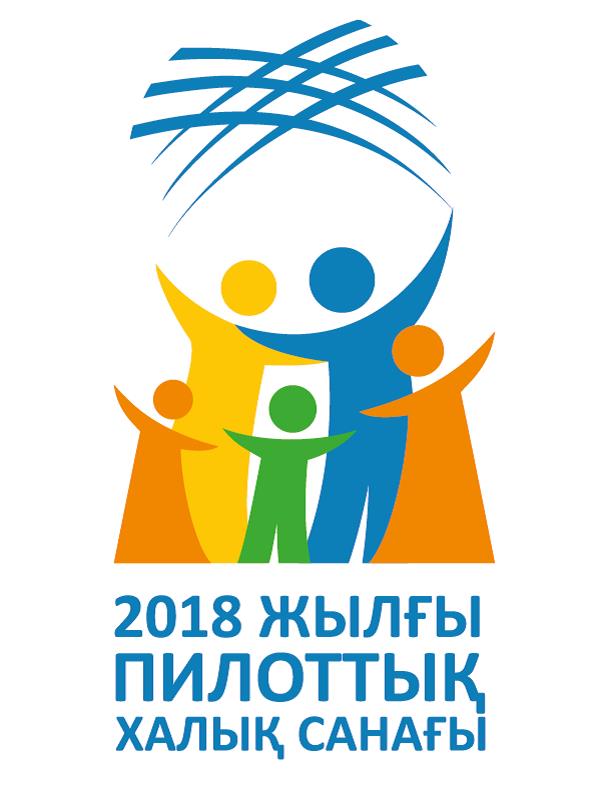 
Мемлекеттік статистика органдары құпиялылығына кепілдік береді 

Пікіртерім парағының нысаны
Санақ парағын толтыруға жұмсалған уақыт, сағатпен 
Санақ парағын толтыруға жұмсалған уақыт, сағатпен 
Санақ парағын толтыруға жұмсалған уақыт, сағатпен 
Санақ парағын толтыруға жұмсалған уақыт, сағатпен 
Санақ парағын толтыруға жұмсалған уақыт, сағатпен 
Санақ парағын толтыруға жұмсалған уақыт, сағатпен 
Санақ парағын толтыруға жұмсалған уақыт, сағатпен 
Санақ парағын толтыруға жұмсалған уақыт, сағатпен 
Санақ парағын толтыруға жұмсалған уақыт, сағатпен 
1 сағатқа дейін 
1-2
 2-4 
4-8
8-40
40 сағаттан артық"Тұрғын үйлер, ғимараттар 
және тұрғын емес үй-жайлар тізімі"
р/с №
Атауы
1
2
3
1
Аумақтың (елді мекеннің) коды және атауы 
2
Көшенің типі
3
Мекенжайы, даңғылдың, көшенің, алаңның, тұйық көшенің, өтпе жолдың атауы
4
Объектінің типі
5
Объектінің мәртебесі
6
Үйдің нөмірі
7
Картада объектінің болуы туралы белгі
8
Үй тиесілі мекеменің, кәсіпорынның атауы немесе үй иесінің тегі мен аты-жөні
9
Мектеп-интернаттардағы, ауруханалардағы, санаторийлердегі, қонақүйлердегі, демалыс үйлеріндегі тұрақты тұратындардың саны 
10
Ескертпе*
р/с №
Пәтердің нөмірі
Объектінің (пәтердің, бөлменің, үйдің) типі
Тұратын халықтың саны 
р/с №
Пәтердің нөмірі
Объектінің (пәтердің, бөлменің, үйдің) типі
Тұратын халықтың саны 
Үй тиесілі мекеменің, кәсіпорынның атауы немесе үй иесінің тегі мен аты-жөні
Ескертпе
1
2
3
4
5
6
1
2
3
4**Тұрғын үйлер, ғимараттар және
тұрғын емес үй-жайлар тізіміне
қосымшаҚазақстан Республикасы 
Ұлттық экономика министрінің
2018 жылғы 20 наурыздағы
№ 121 бұйрығымен бекітілгенПилоттық халық санағын
жүргізу қағидаларына
2-қосымша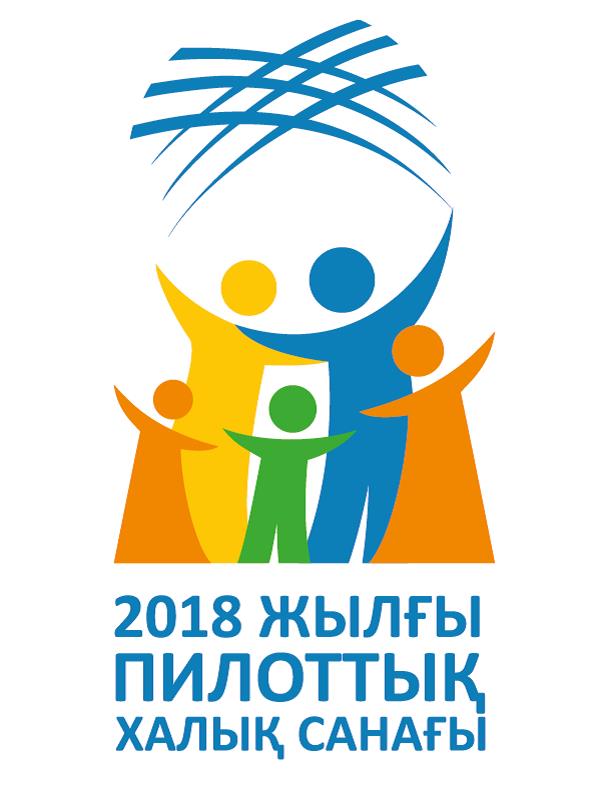 
Мемлекеттік статистика органдары құпиялылығына кепілдік береді

Пилоттық халық санағына санақ парағының нысаны
Санақ парағын толтыруға жұмсалған уақыт, сағатпен 
Санақ парағын толтыруға жұмсалған уақыт, сағатпен 
Санақ парағын толтыруға жұмсалған уақыт, сағатпен 
Санақ парағын толтыруға жұмсалған уақыт, сағатпен 
Санақ парағын толтыруға жұмсалған уақыт, сағатпен 
Санақ парағын толтыруға жұмсалған уақыт, сағатпен 
Санақ парағын толтыруға жұмсалған уақыт, сағатпен 
Санақ парағын толтыруға жұмсалған уақыт, сағатпен 
Санақ парағын толтыруға жұмсалған уақыт, сағатпен 
1 сағатқа дейін 
1-2
2-4 
4-8
8-40 
40 сағаттан артық "Тұратындар және (немесе) 
келушілер тізімі"
Нұсқаушылық учаскенің нөмірі1

Есеп уческесінің нөмірі1
☐☐☐☐

☐☐☐☐
Үй шаруашылығының реттік нөмірі
Үй шаруышылығы шегіндегі реттік нөмір
ЖСН 
Тегі
Аты
Әкесінің аты (болған жағдайда)
Уақытша тұру (12 айдан кем)
Уақытша тұру (12 айдан кем)
Үй шаруашылығының реттік нөмірі
Үй шаруышылығы шегіндегі реттік нөмір
ЖСН 
Тегі
Аты
Әкесінің аты (болған жағдайда)
Қазақстан Республикасындағы тұрғылықты жері бойынша ол туралы мәліметті хабарлайтын ешкімі жоқ респондент
Шетелде тұрақты тұратын, Қазақстан Республикасында уақытша жүрген респондент
1
2
3
4
5
6
7
8
☐
☐
☐
☐
☐
☐
☐
☐"Тұратындар және (немесе) 
келушілер тізімі" 
(индексі 1-П, кезеңділігі 
біржолғы) санақ парағына
қосымша"Тұратындар және (немесе)
келушілер тізімі"
(индексі 1-П, кезеңділігі 
біржолғы) пилоттық халық 
санағын жүргізу кезінде санақ 
парағын толтыру жөніндегі 
түсіндірмелерге
қосымша
р/с №
Атауы
1
Жетім балаларға арналған және ата-анасының қамқорлығынсыз қалған балаларға арналған мектеп-интернаттар
2
Қарттарға, мүгедектерге арналған интернат-үйлер
3
Санаторийлік мектеп-интернаттар
4
Дарынды балаларға арналған мектеп–интернаттар
5
Сәбилер үйі
6
Балалар үйі
7
Санаторийлер
8
Демалыс үйлері мен пансионаттар
9
Ауруханалар, емханалар
10
Тұрғылықты жері жоқ адамдарға арналған әлеуметтік бейімдеу орталықтары
11
Әскери бөлімше ғимараттары
12
Шекара заставалары
13
Түрмелер, түзету мекемелері
14
Кеден бекеттері
15
Ғибадат үйлері (ғимараттары)Қазақстан Республикасы 
Ұлттық экономика министрінің
2018 жылғы 20 наурыздағы
№ 121 бұйрығымен бекітілген
Пилоттық халық санағын
жүргізу қағидаларына 
3-қосымша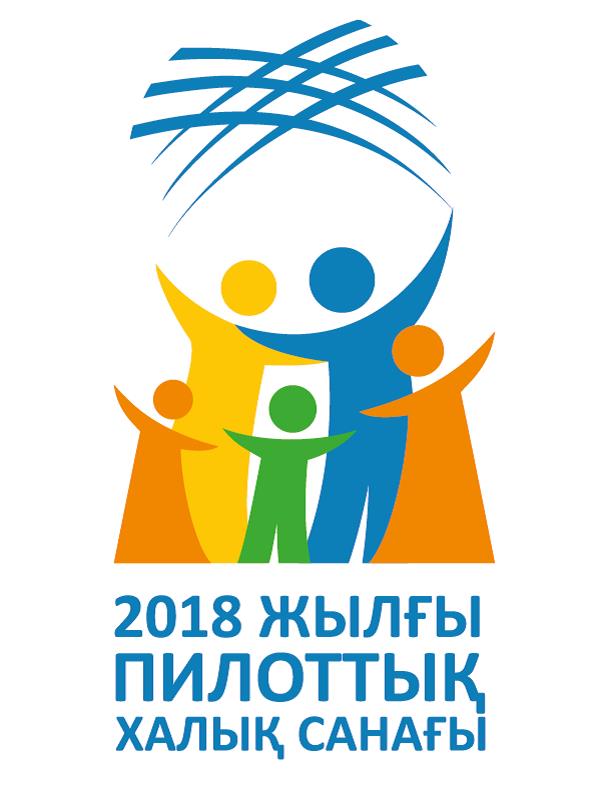 
Мемлекеттік статистика органдары құпиялылығына кепілдік береді 

Пилоттық халық санағына

санақ парағының нысаны
Санақ парағын толтыруға жұмсалған уақыт, сағатпен 
Санақ парағын толтыруға жұмсалған уақыт, сағатпен 
Санақ парағын толтыруға жұмсалған уақыт, сағатпен 
Санақ парағын толтыруға жұмсалған уақыт, сағатпен 
Санақ парағын толтыруға жұмсалған уақыт, сағатпен 
Санақ парағын толтыруға жұмсалған уақыт, сағатпен 
Санақ парағын толтыруға жұмсалған уақыт, сағатпен 
Санақ парағын толтыруға жұмсалған уақыт, сағатпен 
Санақ парағын толтыруға жұмсалған уақыт, сағатпен 
1 сағатқа дейін 
1-2
 2-4 
4-8
8-40 
40 сағаттан артық "Тұрғын үй жағдайлары"
Нұсқаушылық учаскенің нөмірі1

Есеп учаскесінің нөмірі1
Нұсқаушылық учаскенің нөмірі1

Есеп учаскесінің нөмірі1
Нұсқаушылық учаскенің нөмірі1

Есеп учаскесінің нөмірі1
☐☐☐☐

☐☐☐☐
☐☐☐☐

☐☐☐☐
☐☐☐☐

☐☐☐☐
Үй шаруашылығының реттік нөмірі2
Үй шаруашылығының реттік нөмірі2
Үй шаруашылығының реттік нөмірі2
Үй шаруашылығының реттік нөмірі2
Үй шаруашылығының реттік нөмірі2
☐☐
Сұраққа көшу
1.
Тұруға пайдаланылатын үй-жайдың типін көрсетіңіз
1.Бір пәтерлі (жеке меншік) үй

2. Көппәтерлі үйлер (екі және одан да көп пәтерлі үйлер):

2.1. Екі пәтерлі үй

2.2. Үш және одан да көп пәтерлі үй

3. Жатақхана

4. Саяжай учаскесіндегі құрылыс

5. Қонақүй

6. Басқа (киіз үй, күзетші үйі, шағын вагон, контейнер)
1.Бір пәтерлі (жеке меншік) үй

2. Көппәтерлі үйлер (екі және одан да көп пәтерлі үйлер):

2.1. Екі пәтерлі үй

2.2. Үш және одан да көп пәтерлі үй

3. Жатақхана

4. Саяжай учаскесіндегі құрылыс

5. Қонақүй

6. Басқа (киіз үй, күзетші үйі, шағын вагон, контейнер)
☐

☐ ☐

☐ ☐ ☐ ☐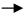 1.1

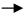 1.1

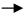 1.1

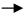 1.1

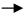 2

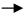 санақ парағы

3-И


1.1.
Тұрғын үй-жай (пәтер) типін көрсетіңіз 
1.Пәтер

2.Жапсарлас салынған, қондыра салынған

3.Бөлме
1.Пәтер

2.Жапсарлас салынған, қондыра салынған

3.Бөлме
☐ ☐

☐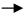 2


2.
Тұрғын үйлердің (тұрғын ғимараттардың) салынған жылын көрсетіңіз 
☐☐☐☐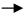 3


3.
Тұрғын үйлердің (тұрғын ғимараттардың) қабаттылығын көрсетіңіз 
☐☐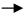 4


4.
Тұрғын үйлердің (тұрғын ғимараттардың) сыртқы қабырғаларының материалдарын көрсетіңіз 
1. Кірпіш, тас

2. Ірі панельді

3.Қаңқа-панельді

4. Көлемді-блокты

5. Ірі блокты

6. Ағаш, шпалдар

7. Монолитті бетон (темір бетон)

8. Ұялы бетон

9. Саман

10. Қаңқа-қамысты

11. Басқа қабырға материалдары
1. Кірпіш, тас

2. Ірі панельді

3.Қаңқа-панельді

4. Көлемді-блокты

5. Ірі блокты

6. Ағаш, шпалдар

7. Монолитті бетон (темір бетон)

8. Ұялы бетон

9. Саман

10. Қаңқа-қамысты

11. Басқа қабырға материалдары
☐ ☐ ☐ ☐ ☐ ☐ ☐ ☐ ☐ ☐ ☐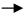 5


5.
Сіз орналасқан тұрғын үйде абаттандырудың қандай түрлері бар? 
1. Электр қуаты

2. Электр плитасы (еденге қоятын)

3. Газ

3.1. желілік газ (табиғи) 

3.2. сұйытылған газ (баллондағы)

4. Жылыту

4.1. орталықтан жылыту 

4.2. дербес жылыту (жеке қондырғылардан, қазандықтардан жылыту)

4.3. жаңартылатын энергия көздерінен 

4.3.1. күн сәулесінің энергиясы

4.3.2. жел энергиясы

4.3.3. органикалық қалдықтардан алынатын отын

5. Пешпен жылыту:

5.1. қатты отынмен

5.2. сұйық отынмен

5.3. газбен

5.4. электрмен

6. Сумен жабдықтау

6.1. үйдегі (ғимараттағы немесе пәтердегі) су құбыры

6.2. үйден (ғимараттан немесе пәтерден) тыс су құбыры

6.3. құдық, колонка немесе сумен жабдықтаудың ұқсас көздері 

6.4. ауыз су жеткізу 

7. Санитарлық торап (сумен шайылатын дәретхана)

8. Орталық кәріз

9. Стационарлық ванна немесе сусебезгі

10. Орталықтан ыстық сумен жабдықтау

11. Жеке су жылытқыштардан ыстық сумен жабдықтау 

12. Қоқысты жинау және әкету

13. Стационарлық телефон байланысы
1. Электр қуаты

2. Электр плитасы (еденге қоятын)

3. Газ

3.1. желілік газ (табиғи) 

3.2. сұйытылған газ (баллондағы)

4. Жылыту

4.1. орталықтан жылыту 

4.2. дербес жылыту (жеке қондырғылардан, қазандықтардан жылыту)

4.3. жаңартылатын энергия көздерінен 

4.3.1. күн сәулесінің энергиясы

4.3.2. жел энергиясы

4.3.3. органикалық қалдықтардан алынатын отын

5. Пешпен жылыту:

5.1. қатты отынмен

5.2. сұйық отынмен

5.3. газбен

5.4. электрмен

6. Сумен жабдықтау

6.1. үйдегі (ғимараттағы немесе пәтердегі) су құбыры

6.2. үйден (ғимараттан немесе пәтерден) тыс су құбыры

6.3. құдық, колонка немесе сумен жабдықтаудың ұқсас көздері 

6.4. ауыз су жеткізу 

7. Санитарлық торап (сумен шайылатын дәретхана)

8. Орталық кәріз

9. Стационарлық ванна немесе сусебезгі

10. Орталықтан ыстық сумен жабдықтау

11. Жеке су жылытқыштардан ыстық сумен жабдықтау 

12. Қоқысты жинау және әкету

13. Стационарлық телефон байланысы
☐ ☐

☐ ☐

☐ ☐

☐ ☐ ☐

☐ ☐ ☐ ☐

☐

☐

☐

☐ ☐

☐ ☐

☐

☐

☐ ☐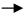 6


6
Сіздің тұрғын үйіңіздің жалпы ауданының көлемін көрсетіңіз– шаршы метр (цифрмен көрсетіңіз)
☐☐☐☐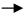 6.1


6.1.
Сіздің тұрғын үйіңіздің тұрғын аудан көлемін көрсетіңіз- шаршы метр (цифрмен көрсетіңіз)
☐☐☐☐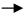 7


7.
Тұрғын үй-жайда неше тұрғын бөлме бар (ас үй, ванна, дәретхана, дәліз, қоймадан басқа)?
1) 1 бөлме

2) 2 бөлме

3) 3 бөлме

4) 4 бөлме

5) 5 және одан да көп бөлме
1) 1 бөлме

2) 2 бөлме

3) 3 бөлме

4) 4 бөлме

5) 5 және одан да көп бөлме
☐ ☐ ☐ ☐ ☐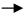 7.1


7.1.
Неше тұрғын бөлме Сіздің үй шаруашылығыңызды құрайды (ас үй, ванна, дәретхана, дәліз, қоймадан басқа)?
1. Бөлмелер саны

2. Бөлме бөлігі 
1. Бөлмелер саны

2. Бөлме бөлігі 
☐☐

☐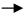 8


8.
Сіз тұрып жатқан тұрғын үй кімге тиесілі? 
1.Жеке меншік 

1.1. үй шаруашылығының құрамына кіретін респондентке 

1.2. үй шаруашылығының құрамына кіретін респонденттерге 

1.3. жеке тұлғаға 

1.3.1. жеке тұлғаға ақы төлеусіз

1.3.2. жеке тұлғаға ақы төлеумен

1.4. заңды тұлғаға 

1.4.1. заңды тұлғаға ақы төлеусіз

1.4.2. заңды тұлғаға ақы төлеумен

2. Мемлекеттік меншік
1.Жеке меншік 

1.1. үй шаруашылығының құрамына кіретін респондентке 

1.2. үй шаруашылығының құрамына кіретін респонденттерге 

1.3. жеке тұлғаға 

1.3.1. жеке тұлғаға ақы төлеусіз

1.3.2. жеке тұлғаға ақы төлеумен

1.4. заңды тұлғаға 

1.4.1. заңды тұлғаға ақы төлеусіз

1.4.2. заңды тұлғаға ақы төлеумен

2. Мемлекеттік меншік
☐

☐

☐ ☐

☐ ☐ ☐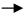 3-И санақ парағы

"Тұрғын үй жағдайлары"
(индексі 2-Ж, кезеңділігі 
біржолғы) санақ парағына
қосымшаҚазақстан Республикасы 
Ұлттық экономика министрінің
2018 жылғы 20 наурыздағы
№ 121 бұйрығымен бекітілгенПилоттық халық санағын
жүргізу қағидаларына 
4-қосымша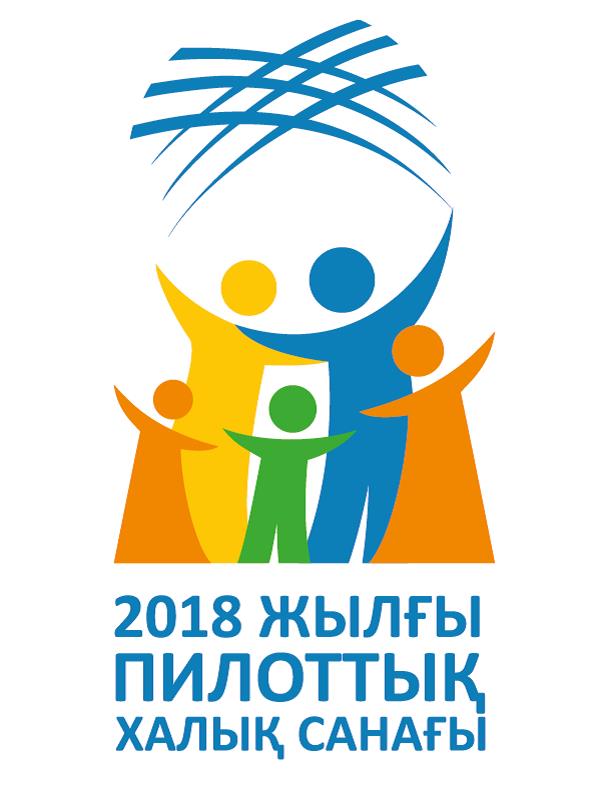 
Мемлекеттік статистика органдары құпиялылығына кепілдік береді 

Пилоттық халық санағына

санақ парағының нысаны
Санақ парағын толтыруға жұмсалған уақыт, сағатпен 
Санақ парағын толтыруға жұмсалған уақыт, сағатпен 
Санақ парағын толтыруға жұмсалған уақыт, сағатпен 
Санақ парағын толтыруға жұмсалған уақыт, сағатпен 
Санақ парағын толтыруға жұмсалған уақыт, сағатпен 
Санақ парағын толтыруға жұмсалған уақыт, сағатпен 
Санақ парағын толтыруға жұмсалған уақыт, сағатпен 
Санақ парағын толтыруға жұмсалған уақыт, сағатпен 
Санақ парағын толтыруға жұмсалған уақыт, сағатпен 
1 сағатқа дейін 
1-2
 2-4 
4-8
8-40 
40 сағаттан артық "Жеке"
Нұсқаушылық учаскенің нөмірі1

Есеп учаскесінің нөмірі1
Нұсқаушылық учаскенің нөмірі1

Есеп учаскесінің нөмірі1
Нұсқаушылық учаскенің нөмірі1

Есеп учаскесінің нөмірі1
☐☐☐☐

☐☐☐☐
☐☐☐☐

☐☐☐☐
☐☐☐☐

☐☐☐☐
Үй шаруашылығының реттік нөмірі2

Үй шаруашылығы шегіндегі реттік нөмір2
Үй шаруашылығының реттік нөмірі2

Үй шаруашылығы шегіндегі реттік нөмір2
Үй шаруашылығының реттік нөмірі2

Үй шаруашылығы шегіндегі реттік нөмір2
☐☐

☐☐
☐☐

☐☐
☐☐

☐☐
1.Жалпы сипаттамалар
1.Жалпы сипаттамалар
1.Жалпы сипаттамалар
1.Жалпы сипаттамалар
1.Жалпы сипаттамалар
Сұраққа көшу
1.
Тегі 

Аты

Әкесінің аты (болған жағдайда)
_____________

_____________

_____________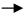 2


2.
ЖСН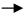 3


3.
Жынысы 
1. Ер

2. Әйел
1. Ер

2. Әйел
☐ ☐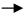 4


4.
Туған күні
Күні

Айы

Жылы

Жас саны
Күні

Айы

Жылы

Жас саны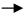 5


5.
Осы үй шаруашылығы шегінде бірінші жазылған респондентке қатысыңызды көрсетіңіз
1. Үй шаруашылығында бірінші жазылған респондент 

2. Жұбайы, зайыбы

3. Ұлы, қызы

4. Әкесі, анасы

5. Ағасы, інісі, әпкесі,сіңлісі

6. Қайын атасы, енесі (қайын енесі)

7. Күйеу бала, келін

8. Атасы, әжесі

9. Немересі

10. Туыстықтың басқа деңгейі

11. Туыс емес (туыстық жоқ)

Үй шаруашылығы шегіндегі 1-П парағына сәйкес әкеңіздің (анаңыздың) нөмірін көрсетіңіз
1. Үй шаруашылығында бірінші жазылған респондент 

2. Жұбайы, зайыбы

3. Ұлы, қызы

4. Әкесі, анасы

5. Ағасы, інісі, әпкесі,сіңлісі

6. Қайын атасы, енесі (қайын енесі)

7. Күйеу бала, келін

8. Атасы, әжесі

9. Немересі

10. Туыстықтың басқа деңгейі

11. Туыс емес (туыстық жоқ)

Үй шаруашылығы шегіндегі 1-П парағына сәйкес әкеңіздің (анаңыздың) нөмірін көрсетіңіз
☐

☐ ☐ ☐ ☐ ☐ ☐ ☐ ☐ ☐ ☐

☐☐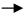 6


6.
Туған жеріңізді көрсетіңіз 
1. Қазақстан Республикасы 

(облыс, қала, аудан, ауылдық округ, елді мекенді көрсетіңіз)

2. Басқа ел

 (көрсетіңіз)
1. Қазақстан Республикасы 

(облыс, қала, аудан, ауылдық округ, елді мекенді көрсетіңіз)

2. Басқа ел

 (көрсетіңіз)
☐

____________

____________

☐

____________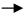 7


7.
Азаматтығыңызды көрсетіңіз
1. Қазақстан Республикасы 

2. Басқа ел 

(көрсетіңіз)

3. Азаматтығы жоқ
1. Қазақстан Республикасы 

2. Басқа ел 

(көрсетіңіз)

3. Азаматтығы жоқ
☐ ☐

____________

☐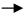 8


8. 
Тұрғылықты жеріңізді көрсетіңіз
1.облыс, қала, аудан, ауылдық округ, елді мекенді көрсетіңіз

2.даңғыл, көше, алаң, тұйық көше, өтпе жол, үйдің нөмірі, пәтердің нөмірі
1.облыс, қала, аудан, ауылдық округ, елді мекенді көрсетіңіз

2.даңғыл, көше, алаң, тұйық көше, өтпе жол, үйдің нөмірі, пәтердің нөмірі
____________

____________

____________

____________

____________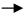 9


9.
Халықты есепке алу сәтіндегі орналасқан жеріңізді (2018 жылғы 31 наурыздан 1 сәуірге қараған түнгі сағат 00-де) көрсетіңіз
1. Осы елді мекенде:

1.1. Тұрақты тұрамын

1.2. Уақытша тұрамын және (немесе) келдім

2. Басқа елді мекенде

(облыс, қала, аудан, ауылдық округ, елді мекенді көрсетіңіз)

3. Қазақстан Республикасының шегінен тыс 

(елді көрсетіңіз)
1. Осы елді мекенде:

1.1. Тұрақты тұрамын

1.2. Уақытша тұрамын және (немесе) келдім

2. Басқа елді мекенде

(облыс, қала, аудан, ауылдық округ, елді мекенді көрсетіңіз)

3. Қазақстан Республикасының шегінен тыс 

(елді көрсетіңіз)
☐ ☐

☐

____________

☐

____________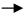 10

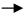 9.1

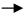 9.1

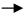 9.1


9.1.
Уақытша тұрудың немесе тұрмаудың себебін көрсетіңіз
1. Жұмысқа байланысты

2. Оқуға байланысты

3. Отбасылық (жеке) жағдайлар бойынша

4. Туризм

5. Басқа 
1. Жұмысқа байланысты

2. Оқуға байланысты

3. Отбасылық (жеке) жағдайлар бойынша

4. Туризм

5. Басқа 
☐ ☐ ☐ ☐ ☐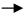 9.2


 

9.2.
Уақытша тұру немесе тұрмаудың ұзақтығы
Күндер

Айлар 
Күндер

Айлар 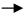 10


2.Этномәдени сипаттамалар
2.Этномәдени сипаттамалар
2.Этномәдени сипаттамалар
2.Этномәдени сипаттамалар
2.Этномәдени сипаттамалар
10.
Этникалық тиістілігіңізді (ұлтыңызды) көрсетіңіз
1.Қазақ 

2. Орыс

3. Басқа 

(көрсетіңіз)
1.Қазақ 

2. Орыс

3. Басқа 

(көрсетіңіз)
☐ ☐ ☐

_____________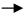 11


11.
Діни сеніміңізді көрсетіңіз 
1.Ислам

2. Христиан

3. Иудаизм

4. Буддизм

5. Басқа 

(көрсетіңіз)

6.Жауап беруден бас тартамын

7. Дінге сенбейтін
1.Ислам

2. Христиан

3. Иудаизм

4. Буддизм

5. Басқа 

(көрсетіңіз)

6.Жауап беруден бас тартамын

7. Дінге сенбейтін
☐ ☐ ☐ ☐ ☐

____________

☐ ☐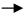 12


12.
Ана тіліңізді көрсетіңіз
1.Қазақ

2.Орыс

3. Басқа 

(көрсетіңіз)
1.Қазақ

2.Орыс

3. Басқа 

(көрсетіңіз)
☐ ☐ ☐

____________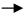 13


13.
Қай тілдерді еркін білесіз?
1. Қазақ

2. Орыс

3. Ағылшын

4. Басқа 

(көрсетіңіз)
1. Қазақ

2. Орыс

3. Ағылшын

4. Басқа 

(көрсетіңіз)
☐ ☐ ☐ ☐

____________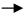 14


3.Білім және сауаттылық
3.Білім және сауаттылық
3.Білім және сауаттылық
3.Білім және сауаттылық
3.Білім және сауаттылық
3.Білім және сауаттылық
14.
Қол жеткізген білім деңгейіңізді көрсетіңіз

(10 жас және одан үлкен респонденттер үшін)
1. Бастауыш білім 

2. Негізгі орта білім 

3. Жалпы орта білім

4. Бастауыш кәсіптік білім

5. Орта кәсіптік (арнайы) білім

6. Техникалық және кәсіптік білім

7. Аяқталмаған жоғары білім

8. Жоғары білім

9. Жоғары оқу орнынан кейінгі білім

10. Ешқандай білім деңгейіне қол жеткізбеген

Сіз оқи және (немесе) жаза аласыз ба?

1. Иә

2. Жоқ
1. Бастауыш білім 

2. Негізгі орта білім 

3. Жалпы орта білім

4. Бастауыш кәсіптік білім

5. Орта кәсіптік (арнайы) білім

6. Техникалық және кәсіптік білім

7. Аяқталмаған жоғары білім

8. Жоғары білім

9. Жоғары оқу орнынан кейінгі білім

10. Ешқандай білім деңгейіне қол жеткізбеген

Сіз оқи және (немесе) жаза аласыз ба?

1. Иә

2. Жоқ
☐ ☐ ☐ ☐ ☐

☐ ☐ ☐ ☐

☐ ☐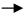 15

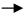 15

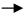 15

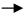 15

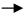 15

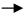 15

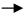 14.1

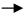 14.1

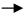 15

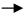 15


14.1
Академиялық немесе ғылыми дәрежеңізді көрсетіңіз 
1. Магистр

2. Ғылым кандидаты

3. Ғылым докторы 

4. Философия докторы (PhD)

5. Бейіні бойынша доктор
1. Магистр

2. Ғылым кандидаты

3. Ғылым докторы 

4. Философия докторы (PhD)

5. Бейіні бойынша доктор
☐ ☐ ☐ ☐ ☐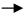 15


15
Сіз білім ұйымдарына барасыз ба?

(1 жас және одан жоғары)
1. Мектепке дейінгі тәрбие және білім

2. Орта білім 

3. Техникалық және кәсіптік

4. Жоғары білім

5. Жоғары білімнен кейінгі

6. Біліктілігін арттыру(қайта даярлау) курстары

7. Бармаймын 
1. Мектепке дейінгі тәрбие және білім

2. Орта білім 

3. Техникалық және кәсіптік

4. Жоғары білім

5. Жоғары білімнен кейінгі

6. Біліктілігін арттыру(қайта даярлау) курстары

7. Бармаймын 
☐ ☐ ☐ ☐ ☐ ☐

☐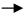 16


4.Көші-қон
4.Көші-қон
4.Көші-қон
4.Көші-қон
4.Көші-қон
4.Көші-қон
16.
Қай кезеңнен бастап Сіз үздіксіз тұрақты тұрғылықты жеріңіздің елді мекенінде тұрып жатырсыз?
1.Туғаннан бері

2. Белгілі бір кезеңнен бастап тұрамын

2.1 айы 

2.2 жылы
1.Туғаннан бері

2. Белгілі бір кезеңнен бастап тұрамын

2.1 айы 

2.2 жылы
☐

☐

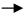 19

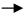 16.1


16.1.
Сіз бір жыл немесе одан көп уақыт басқа елдерде жалғыз тұрдыңыз ба? 
1. Иә

елді көрсетіңіз

1.1Келген (қайтып келген) айы 

1.2Келген (қайтып келген) жылы

2. Жоқ
1. Иә

елді көрсетіңіз

1.1Келген (қайтып келген) айы 

1.2Келген (қайтып келген) жылы

2. Жоқ
☐

____________

 

☐

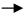 17


17.
Сіздің алдындағы тұрған жеріңіз Қазақстан Республикасының аумағында ма? 
1. Иә 

(облыс,қала, аудан, ауылдық округ, елді мекенді көрсетіңіз)

2. Жоқ

 (елді көрсетіңіз)
1. Иә 

(облыс,қала, аудан, ауылдық округ, елді мекенді көрсетіңіз)

2. Жоқ

 (елді көрсетіңіз)
☐

____________

____________

____________

☐

____________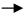 18


18.
Келу мақсатыңызды көрсетіңіз
1. Жұмысқа байланысты

2. Оқуға байланысты

3. Отбасылық (жеке) жағдайлар бойынша

4. Тарихи отанына оралу

5. Басқа
1. Жұмысқа байланысты

2. Оқуға байланысты

3. Отбасылық (жеке) жағдайлар бойынша

4. Тарихи отанына оралу

5. Басқа
☐ ☐ ☐ ☐ ☐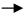 19


19.
Қазақстан Республикасынан жақын арада шығуды жоспарлаудасыз ба?
1. Иә

1.1. 6-дан 12 айға дейінгі мерзімге

1.2. 12 айдан артық мерзімге

2. Жоқ 
1. Иә

1.1. 6-дан 12 айға дейінгі мерзімге

1.2. 12 айдан артық мерзімге

2. Жоқ 
☐

☐ ☐ ☐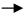 19.1

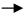 19.1

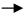 20


19.1.
Қазақстан Республикасынан шығудың негізгі себептерін атаңыз 
1. Жұмысқа байланысты

2. Оқуға байланысты

3. Отбасылық (жеке) жағдайлар бойынша

4. Тұрақты тұратын орынға

5.Басқа
1. Жұмысқа байланысты

2. Оқуға байланысты

3. Отбасылық (жеке) жағдайлар бойынша

4. Тұрақты тұратын орынға

5.Басқа
☐ ☐ ☐ ☐ ☐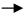 20


5.Некелік жағдайы (15 жас және одан үлкен респонденттер үшін)
5.Некелік жағдайы (15 жас және одан үлкен респонденттер үшін)
5.Некелік жағдайы (15 жас және одан үлкен респонденттер үшін)
5.Некелік жағдайы (15 жас және одан үлкен респонденттер үшін)
5.Некелік жағдайы (15 жас және одан үлкен респонденттер үшін)
20.
Сіздің некедегі жағдайыңызды көрсетіңіз
1. Ешқашан некеде тұрмаған

2. Тіркелген некеде тұр

3. Тіркелмеген некеде тұр

4. Тұл ер, жесір әйел

5. Ресми ажырасқан

6. Бөлек кеткен

Үй шаруашылығының шегіндегі 1-П санақ парағының тізіміне сәйкес жұбайыңыздың (жолдасыңыздың) нөмірін көрсетіңіз
☐

☐ ☐

☐ ☐ ☐

☐☐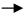 23

(әйелдер үшін)

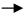 27

(ер адамдар үшін)

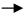 21

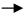 21

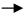 21, 23


21.
Бірінші некеге тұрған күнді көрсетіңіз
Айы 

Жылы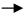 22


22.
Қазіргі некеге тұрған күнді көрсетіңіз
Айы 

Жылы 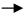 23

(әйелдер үшін)

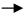 27

(ер адамдар үшін)


6.Туу (15 жас және одан үлкен әйелдер үшін)
6.Туу (15 жас және одан үлкен әйелдер үшін)
6.Туу (15 жас және одан үлкен әйелдер үшін)
6.Туу (15 жас және одан үлкен әйелдер үшін)
6.Туу (15 жас және одан үлкен әйелдер үшін)
23.
Сіз қанша бала тудыңыз?
Балалар саны 
 

Егер жауап "0"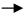 23

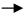 26


23
Оның ішінде:
1. ұлдар

2. қыздар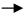 24


24.
Бірінші баланың туған күнін көрсетіңіз
Күні 

Айы 

Жылы 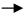 25


25.
Соңғы туған баланың туған күнін көрсетіңіз
Күні

Айы

Жылы 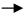 26


26. 
Сіз (тағы) бала тууды жоспарлаудасыз ба? 

(15-49 жастағы әйелдер үшін)
1. Иә

1.1. Балалар саны 

2. Жоқ
☐

☐☐

☐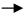 27


7.Жұмыспен қамтылу (15 жас және одан үлкен респонденттер үшін)
7.Жұмыспен қамтылу (15 жас және одан үлкен респонденттер үшін)
7.Жұмыспен қамтылу (15 жас және одан үлкен респонденттер үшін)
7.Жұмыспен қамтылу (15 жас және одан үлкен респонденттер үшін)
7.Жұмыспен қамтылу (15 жас және одан үлкен респонденттер үшін)
27.
Халық санағы басталғанға дейін Сіз соңғы аптада жұмыс істедіңіз бе? (кез келген ақы төленетін жұмыс немесе әртүрлі көрсетілетін қызметтерді, біржолғы жұмысты, отбасылық кәсіпорында, шаруа немесе фермер шаруашылығында, жеке қосалқы шаруашылықтағы ақы төленбейтін жұмысты қосқанда заттай немесе ақшалай табыс әкелетін кәсіп) 
1. Иә

2. Жоқ 
☐

☐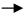 28

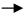 27.1


27.1.
Сіз ауру, еңбек демалысы, жүктілік және босану, бала күтімі бойынша демалыс, жұмыстың вахталық сипаты, кәсіптік дайындық себептері бойынша уақытша жұмыс істемедіңіз бе?
1. Иә

2. Жоқ 
☐

☐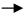 28

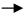 27.2


27.2.
Сіз үйде қандай да бір ақы төленетін жұмысты істедіңіз бе? 
1. Иә

2. Жоқ 
☐

☐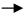 28

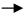 27.3


27.3.
Сіз ауыл шаруашылығы өнімдерін өндіру бойынша жеке қосалқы шаруашылықта қандай да бір жұмысты орындадыңыз ба?
1. Иә

2. Жоқ 
☐

☐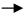 28

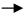 32


28.
Өзіңіздің жұмыспен қамтылу мәртебеңізді көрсетіңіз 
1. Жалдану бойынша жұмыс 

2. Жұмыс беруші

3. Жеке негізде жұмыспен қамтылған 

4. Жеке қосалқы шаруашылықта (жеке аулада) жартылай тұтыну, айырбастау (сату) үшін ауыл шаруашылығы өнімдерін өндірумен қамтылған

5. Өзіне тұтыну үшін жеке қосалқы шаруашылықта (жеке аулада) қамтылған 

6. Өндірістік кооперативтің мүшесі 

7. Шаруа немесе фермер қожалықтарының, отбасылық ұйымдардың көмектесетін (ақы төленбейтін) жұмыскерлері
☐ ☐ ☐ ☐

☐

☐ ☐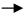 29


29.
Сіздің негізгі жұмысыңыз қандай салаға жатты? 
1. Ауыл, орман және балық шаруашылығы

2. Кен өндіру өнеркәсібі және карьерлерді игеру

3. Өңдеу өнеркәсібі

4. Электрмен жабдықтау, газ, бу беру және ауа баптау 

5. Сумен жабдықтау; кәріз жүйесі, қалдықтардың жиналуын және таратылуын бақылау

6. Құрылыс

7. Көтерме және бөлшек сауда; автомобильдерді мен мотоциклдерді жөндеу 

8. Көлік және қоймалау 

9. Тұру және тамақтану бойынша қызметтер 

10. Ақпарат және байланыс 

11. Қаржы және сақтандыру қызметі 

12. Жылжымайтын мүлікпен жасалатын операциялар

13. Кәсіби, ғылыми және техникалық қызмет

14. Әкімшілік және қосалқы қызмет көрсету саласындағы қызмет

15. Мемлекеттік басқару және қорғаныс;

міндетті әлеуметтік қамтамасыз ету

16. Білім беру 

17. Денсаулық сақтау және әлеуметтік қызметтер

18. Өнер, ойын-сауық және демалыс

19. Өзге де қызметтер түрлерін ұсыну 

20. Үй қызметшісін жалдайтын және өзі тұтыну үшін тауарлар мен қызметтер өндіретін үй шаруашылықтары қызметі 

21. Аумақтан тыс ұйымдардың және органдардың қызметі 
☐ ☐

☐ ☐

☐

☐ ☐

☐ ☐

☐ ☐

☐ ☐

☐

☐ ☐

☐ ☐ ☐

☐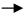 30


30.
Сіздің негізгі жұмысыңыздың орналасқан жерін көрсетіңіз
1.Осы елді мекенде 

2. Басқа елді мекенде

(облыс, қала, аудан, ауылдық округ, елді мекенді көрсетіңіз)

3. Қазақстан Республикасы шегінен тыс

(елді көрсетіңіз)
☐ ☐

____________

____________

____________

☐

____________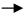 30.1


30.1.
Сіз жұмыс орныңыздан тұрғылықты жеріңізге дейін қандай кезеңділікпен барасыз? 
1.Күнде

2.Аптасына 2-3 рет

3.Апта сайын

4. Ай сайын 

5. Тоқсан сайын
☐ ☐ ☐ ☐ ☐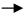 31


31.
Сіздің негізгі жұмысыңыздан басқа қосымша жұмысыңыз болды ма?
1. Иә 

2. Жоқ
☐ ☐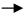 34


32.
Сіз халық санағы басталғанға дейін бір ай ішінде жұмыс іздедіңіз бе? 
1. Иә

2. Жоқ 
☐ ☐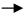 33


33.
Егер Сізге қазір жұмыс ұсынса, онда жақын 2 апта ішінде ол жұмысқа кірісе аласыз ба? 
1. Иә

2. Жоқ 
☐ ☐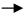 34

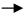 33.1


33.1.
Егер жоқ болса, неге?
1. Науқастану немесе жарақат алу, науқасты күтіп бағу

2. Оқуды, дайындалуды немесе кәсіптік қайта даярлауды аяқтау қажет 

3. Отбасылық (жеке) жағдайлар бойынша

4. Басқа
☐

☐

☐ ☐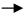 34


8.Күнкөрістің негізгі қаражат көзі
34.
Сіздің күнкөрісіңіздің негізгі қаражат көзін көрсетіңіз 

(жауаптың бірнеше нұсқасы болуы мүмкін)
1. Жалдамалы жұмыс (жалақы)

2. Өзін өзі жұмыспен қамту (кәсіпкерлік табыс)

3. Зейнетақы

4. Стипендия

5. Мүгедектігі бойынша жәрдемақы

6. Жүктілік және босану, бала күтімі бойынша жәрдемақы

7. Әлеуметтік көмектің басқа да түрлері 

8. Жеке ауласынан (жекежайының жанындағы, саяжай учаскесінен) түсетін табыстар 

9. Меншіктен түсетін табыс (тұрғын үйді және басқа жылжымайтын мүлікті жалға беру, құнды қағаздар, дивидендтер, пайыздар және тағы басқа)

10. Шетелде тұратын немесе жұмыс істейтін отбасы мүшелерінен ақша аударымдары 

11. Туған-туысқандардан немесе жақындардан (солардың асырауында) басқа материалдық көмек

12. Басқа 

Негізгі көздің нөмірін көрсетіңіз

(бірнеше көздерді көрсеткен кезде)
☐ ☐

☐ ☐ ☐ ☐

☐ ☐

☐

☐

☐

☐

☐☐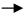 35


9.Тұрмыс-тіршіліктің шектеулері (2 жас және одан үлкен респонденттер үшін)
9.Тұрмыс-тіршіліктің шектеулері (2 жас және одан үлкен респонденттер үшін)
9.Тұрмыс-тіршіліктің шектеулері (2 жас және одан үлкен респонденттер үшін)
9.Тұрмыс-тіршіліктің шектеулері (2 жас және одан үлкен респонденттер үшін)
9.Тұрмыс-тіршіліктің шектеулері (2 жас және одан үлкен респонденттер үшін)
35.
Күнделікті тұрмыс-тіршілігіңізде Сіз денсаулығыңызға байланысты қандай қиындықтар көріп жүргеніңізді көрсетіңіз 
1. жоқ, қиындықтар жоқ
2. иә, шамалы қиындықтар бар
3. иә, үлкен қиындықтар бар
4. иә, 

толықтай шектелгенмін
35.
1. Сіз көзілдірік, линза кисеңіз де, Сізде көру бойынша қиындықтар бар ма?
☐
☐
☐
☐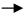 35.1


35.
2. Сіз есту аппаратын кисеңіз де, Сізде естумен қиындықтар бар ма?
☐
☐
☐
☐35.1


35.
3. Сіз қосымша медициналық жабдықты пайдалансаңыз да, Сізде жүрген кезде қиындықтар бар ма? 
☐
☐
☐
☐35.1


35.
4. Сізде есте сақтау және (немесе) зейінді шоғырландырумен қиындықтар бар ма?
☐
☐
☐
☐35.1


35.1.
Сізге қандай да бір адам көмектесе ме? 
1. Иә

2. Жоқ
1. Иә

2. Жоқ
1. Иә

2. Жоқ
☐ ☐
Пікірте

рімнің аяғы"Жеке" (индексі 3-И, кезеңділігі
біржолғы) санақ парағына 
қосымшаПилоттық халық санағын 
жүргізу кезінде "Жеке" 
(индексі 3-И, кезеңділігі біржолғы) 
санақ парағын толтыру 
жөніндегі түсіндірмелерге
1-қосымша
Респондент білім ұйымының неше сыныбын аяқтады немесе нешінші сыныпта оқиды
Аталған сынып санына сәйкес келетін білім деңгейі
1961 жылы және одан бұрын толық емес орта мектепті (жеті жылдық) немесе 7 сыныпты бітірді
Негізгі орта 
1963 – 1989 ж.ж. сегіз жылдық мектепті немесе 8 сыныпты бітірді
-"-
1990-1992 ж.ж. тоғыз жылдық мектепті немесе 9 сыныпты бітірді
-"-
1993 ж. және одан кейін негізгі жалпы білім беру мектебін бітірді
-"-
Он бір жылдық немесе он екі жылдық орта мектептің 10 сыныбын бітірді
-"-
Он екі жылдық орта мектептің 11 сыныбын бітірді
-"-
10-11 (12) сыныптарда оқиды
-"-
Жалпы орта білімі бар адамдардан басқа, бастауыш кәсіптік білім ұйымында оқиды
-"-
1961/62 оқу жылдары және одан бұрын 8 сыныптан кеткендер
-"-
1988/89 оқу жылдары және одан бұрын 9 сыныптан кеткендер
-"-
10-11 (12) сыныптан кеткендер
-"-
Жалпы орта білімі бар адамдардан басқа, бастауыш кәсіптік білім ұйымдарынан кеткендер 
-"-
Жалпы бастауыш мектепті бітірді
Бастауыш 
1972 ж. және одан кейін үш жылдық бастауыш жалпы білім беретін мектептің 3 сыныбын бітірді
-"-
Кез келген жылы 4-6 сыныпты бітірді
-"-
1962 ж. және одан кейін 7 сыныпты бітірді
-"-
1990 ж. және одан кейін 8 сыныпты бітірді
-"-
5-9 сыныптарда оқып жүр
-"-
1972/73–1988/89 оқу жылдарында 4 сыныптан кеткен 
-"-
Кез келген жылы 5-7 сыныптан кеткен
-"-
1962/63 оқу жылдары және одан кейін 8 сыныптан кеткен
-"-
1989/90 оқу жылдары және одан кейін 9 сыныптан кеткен
-"-
Бастауыш жалпы білім беру мектебін бітірмеген
Бастауыш білімі жоқ
1, 2 сыныпты бітірді
-"-
1972 ж. және одан бұрын үш жылдық бастауыш жалпы білім беретін мектептің 3 сыныбын бітірді
-"-
1-4 сыныптарда оқып жүр
-"-
Кез келген жылы 1-3 сыныптардан кеткен 
-"-
1971/72 оқу жылы және одан бұрын, 1989/90 оқу жылы және одан кейін 4 сыныптан кеткен
-"-
Мектепте оқымаған, бірақ оқи және жаза біледі.
-"-Пилоттық халық санағын
 жүргізу кезінде "Жеке"
 (индексі 3-И, кезеңділігі біржолғы) 
санақ парағын толтыру
 жөніндегі түсіндірмелерге
2-қосымша
Экономикалық қызметтің негізгі түрінің атауы
Қызмет түрлері және олардың құрамына кіретін көрсетілетін қызметтер
1. Ауыл, орман және балық шаруашылығы
Маусымдық дақылдарды өсіру

Көп жылдық дақылдарды өсіру 

Питомник өнімдерін өндіру 

Мал шаруашылығы 

Аралас ауыл шаруашылығы

Ауыл шаруашылығы саласындағы қосалқы қызмет түрлері (ауылшаруашылық дақылдарын өсіру және мал басын өсіру)

Осы салалардағы қызмет көрсетуді ұсынуды қоса алғандағы аңшылық пен аулау 

Орман шаруашылығы және өзге де орман шаруашылығы қызметі

Ағаш дайындау 

Орман шаруашылығының ағаш емес өнімін жинау Орман шаруашылығы саласындағы қызметтерді ұсыну (орман өсіру және ағаш дайындау)

Балық аулау

Аквадақыл
2. Кен өндіру өнеркәсібі және карьерлерді қазу 
Тас көмірді өндіру 

Лигнитті өндіру 

Шикі мұнайды өндіру 

Табиғи газды өндіру 

Темір кенін өндіру 

Түсті металдар кендерін өндіру 

Тас, саз және құм карьерлерін игеру

Басқа топтамаларға енгізілмеген карьерлерді игеру және тау кен өндіру өнеркәсібінің салалары

Мұнай мен табиғи газды өндіру саласындағы техникалық көрсетілетін қызмет 

Тау-кен өндіру өнеркәсібінің басқа салалары және жер асты қазба жұмыстары үшін техникалық қолдау 
3. Өңдеу өнеркәсібі
Етті өңдеу және консервілеу және ет өнімдерін өндіру 

Балықты, шаян тәрізділерді және моллюскілерді өңдеу және консервілеу 

Жемістерді және көкөністерді өңдеу және консервілеу 

Өсімдік және мал майы мен тоң май өндіру

Сүт өнімдерін өндіру 

Ұн тарту өнеркәсібі өнімдерін, крахмалдар және крахмал өнімдерін өндіру 

Нан және ұн өнімдерін өндіру

Басқа да тамақ өнімдерін өндіру

Жануарларға арналған дайын азықтарды өндіру Сусындар өндіру

Темекі өнімдерін өндіру 

Тоқыма талшықтарын дайындау және иіру

Тоқыма өндірісі

Тоқыма бұйымдарын өңдеу 

Басқа да тоқыма бұйымдарын өндіру 

Теріден тігілген киімнен басқа, киім өндіру

Тері бұйымдарын өндіру 

Тоқылған және тоқыма бұйымдар мен киімдерді өндіру

Теріні илеу және өңдеу; чемодан, әйелдер сөмкесін, қайыс-ер бұйымдарын және әбзелдерді өндіру; тері өңдеу және бояу 

Аяқкиім өндірісі

Ағаш кесу және сүргілеу өндірісі 

Ағаштан, тығыннан, сабан және тоқуға арналған материалдардан өнім жасау өндірісі

Ағаш массасы мен целлюлозаны, қағаз және картон қағазды өндіру 

Қағаз және картон қағаздан жасалған бұйымдарды өндіру

Полиграфиялық қызмет және сонымен байланысты көрсетілетін қызметтер 

Тасымалдауыштағы жазбаларды қалпына келтіру 

Кокс пештерінің өнімдерін өндіру

Мұнай өңдеу өнімдерін өндіру 

Негізгі химикаттарды, тыңайтқыштарды және азот қоспаларын, бастапқы нысандағы пластмассалар мен синтетикалық каучукты өндіру 

Пестицидтер мен басқа агрохимиялық өнімдерді өндіру 

Бояулар, лактар және ұқсас бояғыш заттар, баспаханалық бояулар мен мастика өндіру 

Сабын және жуу құралдарын, тазалайтын және жылтырататын препараттар, парфюмерлік өнімдер мен косметикалық заттар өндіру 

Өзге химиялық өнімдер өндіру 

Жасанды талшықтар өндіру 

Негізгі фармацевтикалық өнімдерді өндіру Фармацевтикалық препараттар өндіру 

Резеңке өнімдерін өндіру 

Пластмасса бұйымдарын өндіру 

Шыны және шыныдан жасалған бұйымдарды өндіру Отқа төзімді бұйымдар өндіру 

Саздан құрылыс материалдарын өндіру

Өзге фарфор және қыш бұйымдар өндіру 

Цемент, әк және құрылыс гипсін өндіру 

Бетоннан, цементтен және құрылыс мақсатына арналған гипс өндіру

Тасты кесу, өңдеу және әрлеу 

Абразивті бұйымдар мен өзге металл емес минерал өнімдерін өндіру 

Шойын, болат және ферроқорытпалар өндіру 

Болаттан жасалған құбырлар, құбыржолдар, профильдер, фитингтерді өндіру 

Бастапқы өңдеу арқылы өзге болат бұйымдарын өндіру 

Негізгі бағалы және түсті металдарды өндіру 

Металл құю

Құрылыстық металл конструкциялар мен бұйымдар өндірісі 

Металл цистерналар, резервуарлар және контейнерлер өндірісі

Орталықтан жылыту қазандықтарынан басқа, бу қазандықтар өндірісі

Қару-жарақ және оқ-дәрілер өндірісі

Табақша металды роликпен соғу, сығымдау, қалыптау және пішіндеу роликті қаңылтыр игіш машинамен табақша металды белгілі бір қалыпқа келтіру; ұнтақ металлургия

Металдарды өңдеу және металдарға қаптама жалату; машина жасаудың негізгі технологиялық процестері 

Асхана құралдарының, металл қол аспаптарының және жалпы мақсатқа арналған металл бұйымдарының өндірісі 

Басқа дайын металл бұйымдарының өндірісі 

Электрондық элементтер және платтар өндірісі Компьютерлер мен перифериялық жабдықтар өндірісі Коммуникациялық жабдықтар өндірісі 

Тұрмыстық электроника құралдарының өндірісі

Өлшеуге, тестілеуге және жаңартуға арналған құралдар мен аспаптардың; қолсағаттардың және өзге сағат түрлерінің өндірісі

Сәулелендіргіш, электромедициналық және электротерапевтік жабдықтар өндірісі 

Оптикалық құралдар мен фотографиялық жабдықтар өндірісі

Ақпарат таратудың магнитті және оптикалық құралдар өндірісі 

Электрқозғалтқыштарды, генераторларды, трансформаторларды және электр тарату және реттеуші аппаратуралар өндірісі

Батареялар және аккумуляторлар өндірісі 

Электрөткізгіштер мен электрөткізгіш құралдар өндірісі

Электрожарықтандыру жабдықтарының өндірісі 

Тұрмыстық құралдар өндірісі

Өзге электр жабдықтарының өндірісі 

Жалпы мақсатқа арналған машиналар өндірісі 

Жалпы мақсатқа арналған өзге де техникалар өндірісі Ауыл шаруашылығы және орман шаруашылығы техникаларының өндірісі

Металдарды қысыммен өңдеуге арналған жабдықтар және механикалық станоктар өндірісі

Арнайы мақсатқа арналған техниканың өзге де түрлерінің өндірісі 

Автокөлік құралдары өндірісі 

Автокөлік құралдарына арналған шанақтар өндірісі; трейлерлер және жартылай тіркемелер өндірісі Автокөлік құралдарының және олардың қозғалтқыштарының бөлшектері мен құрал-саймандарының өндірісі

Теңіз кемелері және қайықтар өндірісі 

Темір жол локомотивтері және жылжымалы құрам өндірісі 

Әуе және ғарыштық ұшу аппараттарының өндірісі

Әскери жауынгерлік автокөлік құралдарының өндірісі 

Басқа топтамаларға енгізілмеген көлік жабдықтарының өндірісі

Жиһаз өндірісі

Зергерлік бұйымдар, бижутериялар және ұқсас бұйымдар өндірісі

Музыкалық аспаптар өндірісі

Спорт тауарларының өндірісі

Ойындар және ойыншықтар өндірісі

Медициналық және стоматологиялық құралдар мен керек-жарақтар өндірісі

Басқа топтамаларға енгізілмеген өзге де дайын бұйымдар өндірісі

Дайын металл өнімдерін, машиналар мен жабдықты жөндеу

Өнеркәсіптік техника мен жабдықты жөндеу
4. Электрмен жабдықтау,газ, бу беру және ауа баптау
Электр энергиясын өндіру, беру және бөлу 

Газ тәрізді отынды өндіру және бөлу 

Бу беру және ауа баптау жүйелері
5. Сумен жабдықтау; кәріз жүйесі, қалдықтардың жиналуын және таратылуын бақылау
Суды жинау, өңдеу және бөлу 

Кәріз жүйесі 

Қалдықтарды жинау

Қалдықтарды өңдеу және жою

Қалдықтарды кәдеге жарату

Қалпына келтіру және қалдықтарды жою саласындағы өзге де қызметтер
6. Құрылыс 
Құрылыс жобаларын әзірлеу

Тұрғын үй және тұрғын емес ғимараттардың құрылысы 

Автомобиль жолдары мен темір жолдарды салу Инженерлік құрылыстарды салу

Өзге де инженерлік құрылыстарды салу 

Ғимараттар мен құрылыстарды бұзу, құрылысқа арналған алаңдарды дайындау 

Электротехникалық, слесарлық және өзге де құрылыс-монтаж жұмыстары 

Әрлеу жұмыстары 

Өзге де мамандандырылған құрылыс жұмыстары
7. Көтерме және бөлшек сауда; автомобильдерді және мотоциклдерді жөндеу
Автомобильдерді сату 

Көлік құралдарына техникалық қызмет көрсету және жөндеу

Автомобиль бөлшектерін, тораптарын және құрал-саймандарын сату 

Мотоциклдерді, олардың бөлшектерін, тораптарын және құрал-саймандарын сату; мотоциклдерге техникалық қызмет көрсету және жөндеу 

Сыйақы үшін немесе шарт негізіндегі көтерме сауда 

Ауыл шаруашылығы шикізатының және тірі мал сатудың көтерме саудасы

Тамақ өнімдерін, сусындарды және темекі бұйымдарын көтерме саудада сату 

Тұтынушылық мақсаттағы азық-түліктің емес тауарлардың көтерме саудасы

Ақпараттық және коммуникациялық жабдықтардың көтерме саудасы

Өзге де техникалардың, жабдықтардың және қосалқы бөлшектердің көтерме саудасы 

Көтерме сауданың өзге де қызметтері Мамандандырылмаған көтерме сауда Мамандандырылмаған дүкендердегі бөлшек сауда Мамандандырылған дүкендерде сусындарды қоса алғанда, тамақ өнімдерінің және темекі бұйымдарының бөлшек саудасы 

Мамандандырылған дүкендерде отынның бөлшек саудасы

Мамандандырылған дүкендерде ақпараттық және коммуникациялық жабдықтардың бөлшек саудасы Мамандандырылған дүкендерде өзге де тұрмыстық жабдықтардың бөлшек саудасы

Мамандандырылған дүкендерде мәдени ойын-сауық сипаттағы тауарлардың бөлшек саудасы 

Мамандандырылған дүкендерде өзге де тауарлардың бөлшек саудасы 

Палаткалар мен базарлардағы бөлшек сауда

Дүкендер мен базарлар арқылы сатылмайтын бөлшек сауда
8. Көлік және қоймалау
Теңіз және жағалау суларында жүретін жүк көлігі

Өзен жолаушылар көлігі

Өзен жүк көлігі

Жолаушылар әуе көлігі 

Әуе жүк көлігі және көліктік ғарыш жүйесі 

Жүктерді қоймалау және сақтау 

Тасымалдау кезіндегі қызметтің қосалқы түрлері 

Жалпыға бірдей қамту аймағында қызметтерді ұсыну міндеттемелеріне сәйкес пошталық қызметтер

Өзге де пошталық және курьерлік қызмет
9. Тұру және тамақтану бойынша қызметтер
Қонақ үйлердің қызметтер ұсынуы

Демалыс күндерінде және қысқа мерзімді тұрудың өзге де кезеңдерінде тұрғын үй беру 

Кемпингте, рекреациялық автопаркте және трейлерлік паркте тұру үшін көрсетілетін қызметтер

Тұрғын үйдің басқа түрлеріндегі көрсетілетін қызметтер

Мейрамханалар және тамақ өнімдерін жеткізу бойынша қызметтер 

Тапсырыспен тамақ жеткізу және тамақ өнімдерін жеткізу бойынша басқа қызметтер 

Сусын беру 
10. Ақпарат және байланыс
Кітаптар, мерзімдік басылымдар шығару және баспагерлік қызметтің басқа түрлері 

Бағдарламалық қамтамасыз етуді шығару

Кино, бейнефильмдер және телевизиялық бағдарламаларды шығару бойынша қызмет Фонограммалар мен музыкалық жазбаларды шығару бойынша қызмет 

Радиохабарлар 

Телевизиялық бағдарламалар жасау және тарату қызметі 

Сымды телекоммуникациялық байланыс 

Сымсыз телекоммуникациялық байланыс 

Спутниктік телекоммуникациялар саласындағы қызмет 

Телекоммуникациялық қызметтердің басқа түрлері Компьютерлік бағдарламалау, консультация басқа ілеспе қызметтер

Деректерді қайта өңдеу және орналастыру бойынша қызметтер; веб-порталдар 

Өзге де ақпараттық қызметтердің жұмысы
11. Қаржылық және сақтандыру қызметі
Ақша-кредит делдалдығы

Холдингтік компаниялар қызметі 

Тресттер, қорлар және басқа осындай қаржы объектілері 

Сақтандыру және зейнетақы қорларының қызметтерінен басқа, қаржылық қызметтердің басқа түрлері 

Сақтандыру 

Қайта сақтандыру 

Зейнетақы қорларының қызметі 

Сақтандырудан және зейнетақымен қамтамасыз етуден басқа, қаржылық қызмет көрсетуді ұсыну бойынша қосалқы қызмет

Сақтандыру және зейнетақымен қамтамасыз ету бойынша қосалқы қызмет

Қорларды басқару бойынша қызмет
12. Жылжымайтын мүлікпен жасалатын операциялар
Жылжымайтын мүлікті сатып алу және сату

Жеке меншік немесе жалданатын жылжымайтын мүлікті жалға беру және басқару

Сыйақы үшін немесе шарт негізінде жылжымайтын мүлікпен жасалатын операциялар 
13. Кәсіби, ғылыми және техникалық қызмет
Құқық саласындағы қызмет

Бухгалтерлік есепке алу және аудит саласындағы қызмет; салық салу бойынша консультация

Бас компаниялар қызметі

Басқару мәселелері жөнінде консультация бойынша қызмет 

Сәулет, инженерлік іздестеру саласындағы қызмет және осы салаларда техникалық консультация ұсыну

Техникалық сынақтар мен талдаулар 

Жаратылыстану ғылымдары мен инженерия саласындағы ғылыми зерттеулер мен эксперименттік әзірлемелер

Қоғамдық және гуманитарлық ғылымдар саласындағы зерттеулер мен эксперименттік әзірлемелер Жарнамалық қызмет

Нарық конъюнктурасын зерттеу және қоғамдық пікірді зерделеу 

Дизайн бойынша мамандандырылған жұмыстар Фотография саласындағы қызмет

Аударма (жазбаша және ауызша) ісі

Басқа санаттарға енгізілмеген кәсіби, ғылыми және техникалық қызмет 

Ветеринариялық қызмет
14. Әкімшілік және қосалқы қызмет көрсету саласындағы қызмет 
Автокөлікті жалдау және жалға беру

Жеке тұтынатын заттарды және тұрмыстық тауарларды жалдау және жалға алу 

Өзге де машиналарды, жабдықтарды және материалдық құралдарды жалдау және жалға беру 

Қорғалған авторлық құқықтары бар жұмыстарды қоспағанда, зияткерлік меншікті және ұқсас өнімдерді жалға алу 

Жұмысқа орналастыру агенттіктерінің

қызметі 

Уақытша жұмысқа орналастыру жөніндегі агенттіктердің қызметі 

Персоналмен жұмыс жөніндегі өзге де ұйымдардың қызметі 

Туристік агенттіктер мен операторлардың қызметі Броньдау бойынша көрсетілетін қызметтердің өзге түрлері және оған ілеспе қызметтер 

Жеке күзет қызметінің жұмысы 

Күзет жүйелері саласындағы қызмет 

Тергеп-тексеру жүргізу жөніндегі қызмет 

Объектілерге кешенді қызмет көрсету 

Тазалау жөніндегі қызмет

Абаттандыру бойынша қызмет; пейзаждық жоспарлау Әкімшілік және қосалқы қызмет көрсету саласындағы қызмет 

Ақпараттық-анықтамалық қызметтердің жұмысы Конференциялар мен сауда көрмелерін ұйымдастыру Басқа санаттарға енгізілмеген шаруашылық қызметтеріне қосалқы қызмет көрсету
15. Мемлекеттік басқару және қорғаныс; міндетті әлеуметтік қамтамасыз ету 
Жалпы сипатты мемлекеттік басқару, әлеуметтік-экономикалық басқару 

Мемлекеттің қоғамға қызметтерді тұтастай ұсынуы 

Міндетті әлеуметтік сақтандыру саласындағы қызмет
16. Білім беру 
Мектепке дейінгі білім беру 

Бастауыш білім (бірінші саты) 

Жалпы орта білім беру (екінші және үшінші сатылары) 

Жоғары білім 

Білім берудің өзге де түрлері 

Қосалқы білім беру қызметтері 
17. Денсаулық сақтау және әлеуметтік қызметтер 
Аурухана ұйымдарының қызметі 

Дәрігерлік және стоматологиялық практика 

Денсаулықты қорғау бойынша өзге қызмет 

Тұруды қамтамасыз ете отырып, науқастарды күту жөніндегі ұйымдардың қызметі 

Ақыл-ой және дене кемістіктері, психикалық 

аурулар мен наркологиялық ауытқулары бар адамдарға арналған тұруға байланысты қызмет 

Тұруды қамтамасыз етумен қарттар мен мүгедектерді күту қызметі 

Басқа санаттарға енгізілмеген, күтім бойынша қызметтің өзге түрлері 

Қарттар мен мүгедектер үшін тұруды қамтамасыз етпейтін әлеуметтік қызметтерді ұсыну 

Басқа санаттарға енгізілмеген, тұруды қамтамасыз етпей көрсетілетін өзге әлеуметтік қызметтер 
18. Өнер, ойын-сауық және демалыс 
Шығармашылық, өнер және ойын-сауық саласындағы қызмет 

Кітапханалар, мұрағаттар, мұражайлар және мәдени қызмет көрсететін басқа да мекемелер қызметі 

Құмар ойындар және бәс тігуді ұйымдастыру қызметі 

Спорт саласындағы қызмет 

Демалыс пен ойын-сауықты ұйымдастыру жөніндегі қызмет 
19. Өзге де қызметтер түрлерін ұсыну 
Коммерциялық, кәсіпкерлік және кәсіби мүшелік ұйымдар қызметі 

Кәсіподақтар қызметі 

Басқа қоғамдық бірлестіктердің қызметі 

Компьютерлер мен байланыс жабдықтарын жөндеу 

Жеке тұтынатын заттарды және тұрмыстық тауарларды жөндеу 

Өзге де дербес қызметтер ұсыну 
20. Үй қызметшісін жалдайтын және өзі тұтыну үшін тауарлар мен қызметтер өндіретін үй шаруашылықтары қызметі 
Үй қызметшісін жалдайтын үй шаруашылықтарының қызметі 

Жеке тұтыну үшін тауарлар өндіру жөніндегі үй шаруашылықтарының қызметі 

Жеке тұтыну үшін қызметтер өндіру жөніндегі үй шаруашылықтарының қызметі 
21. Аумақтан тыс ұйымдардың және органдардың қызметі 
Аумақтан тыс ұйымдардың қызметі Қазақстан Республикасы 
Ұлттық экономика министрінің
2018 жылғы 20 наурыздағы
№ 121 бұйрығымен бекітілген
Пилоттық халық санағын
жүргізу қағидаларына
5-қосымша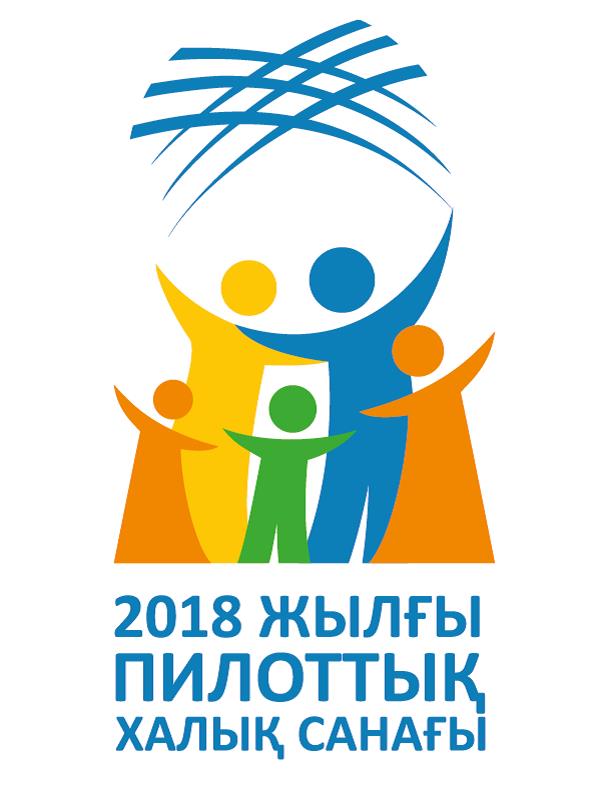 
Мемлекеттік статистика органдары құпиялылығына кепілдік береді

Пилоттық халық санағына

санақ парағының нысаны
Санақ парағын толтыруға жұмсалған уақыт, сағатпен 
Санақ парағын толтыруға жұмсалған уақыт, сағатпен 
Санақ парағын толтыруға жұмсалған уақыт, сағатпен 
Санақ парағын толтыруға жұмсалған уақыт, сағатпен 
Санақ парағын толтыруға жұмсалған уақыт, сағатпен 
Санақ парағын толтыруға жұмсалған уақыт, сағатпен 
Санақ парағын толтыруға жұмсалған уақыт, сағатпен 
Санақ парағын толтыруға жұмсалған уақыт, сағатпен 
Санақ парағын толтыруға жұмсалған уақыт, сағатпен 
1 сағатқа дейін 
1-2
 2-4 
4-8
8-40 
40 сағаттан артық "Қазақстан Республикасының 
аумағында уақытша, 12 айдан 
кем жүргендер" (шетел 
азаматтары; азаматтығы жоқ 
адамдар; тұрақты негізде 
шетелде тұратын
Қазақстан Республикасының 
азаматтары)
Нұсқаушылық учаскенің нөмірі1

Есеп учаскесінің нөмірі 1
Нұсқаушылық учаскенің нөмірі1

Есеп учаскесінің нөмірі 1
Нұсқаушылық учаскенің нөмірі1

Есеп учаскесінің нөмірі 1
Нұсқаушылық учаскенің нөмірі1

Есеп учаскесінің нөмірі 1
☐☐☐☐

☐☐☐☐
☐☐☐☐

☐☐☐☐
Сұраққа көшу
1.
Тегі

Аты

Әкесінің аты (болған жағдайда)
__________________________

_____________
__________________________

_____________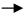 2


2.
Жынысы 
1. Ер

2. Әйел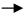 3


3.
Туған күні
Күні

Айы 

Жылы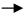 4


4.
Туған еліңізді көрсетіңіз
_____________
_____________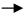 5


5.
Азаматтығыңызды көрсетіңіз
1.Қазақстан Республикасы

2. Басқа ел 

(көрсетіңіз)

3. Азаматтығы жоқ
_____________
_____________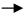 6


6.
Тұрақты тұратын еліңізді көрсетіңіз
_____________
_____________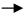 7


7.
Этникалық тиістілігіңізді (ұлтыңызды) көрсетіңіз
1. Қазақ

2. Орыс

3. Басқа

(көрсетіңіз)
_____________
_____________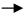 8


8.
Қазақстан Республикасына келген күнді көрсетіңіз
Күні 

Айы 

Жылы 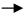 8.1.


8.1.
Қазақстан Республикасына келгенге дейін тұрған еліңізді көрсетіңіз
____________
____________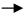 9


9.
Қазақстан Республикасына келу мақсатыңызды көрсетіңіз 
1. Елдің дипломатиялық, сауда немесе басқа өкілдіктеріндегі жұмыс 

2. Жұмысқа байланысты

3. Оқуға байланысты

4. Отбасылық (жеке) жағдайлар бойынша

5. Қызметтік сапар

6. Туризм

7. Баспана табу (босқындар)

8. Транзитті мигрант

9. Басқа 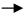 11


9.
Қазақстан Республикасына келу мақсатыңызды көрсетіңіз 
1. Елдің дипломатиялық, сауда немесе басқа өкілдіктеріндегі жұмыс 

2. Жұмысқа байланысты

3. Оқуға байланысты

4. Отбасылық (жеке) жағдайлар бойынша

5. Қызметтік сапар

6. Туризм

7. Баспана табу (босқындар)

8. Транзитті мигрант

9. Басқа 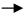 11

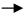 11

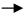 11

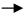 11

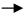 11


9.
Қазақстан Республикасына келу мақсатыңызды көрсетіңіз 
1. Елдің дипломатиялық, сауда немесе басқа өкілдіктеріндегі жұмыс 

2. Жұмысқа байланысты

3. Оқуға байланысты

4. Отбасылық (жеке) жағдайлар бойынша

5. Қызметтік сапар

6. Туризм

7. Баспана табу (босқындар)

8. Транзитті мигрант

9. Басқа 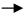 10

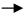 10

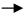 11


10.
Босқын мәртебесі болған жағдайда оны көрсетіңіз 
1. Иә

2. Жоқ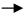 11


11.
Қазақстан Республикасының аумағында болуының жоспарлы ұзақтығы
Күндер

Айлар 

Жыл 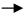 Пікір

терім

соңы

"Қазақстан Республикасының 
аумағында уақытша, 12 айдан 
кем жүргендер" (шетел 
азаматтары; азаматтығы жоқ 
адамдар; тұрақты негізде 
шетелде тұратын Қазақстан
Республикасының азаматтары) 
(индексі 4-В, кезеңділігі 
біржолғы) санақ парағына 
қосымша